OSNOVNA ŠKOLAANTUNA MIHANOVIĆA PETROVSKOKURIKULšk.god. 2023./2024.29. rujna 2023.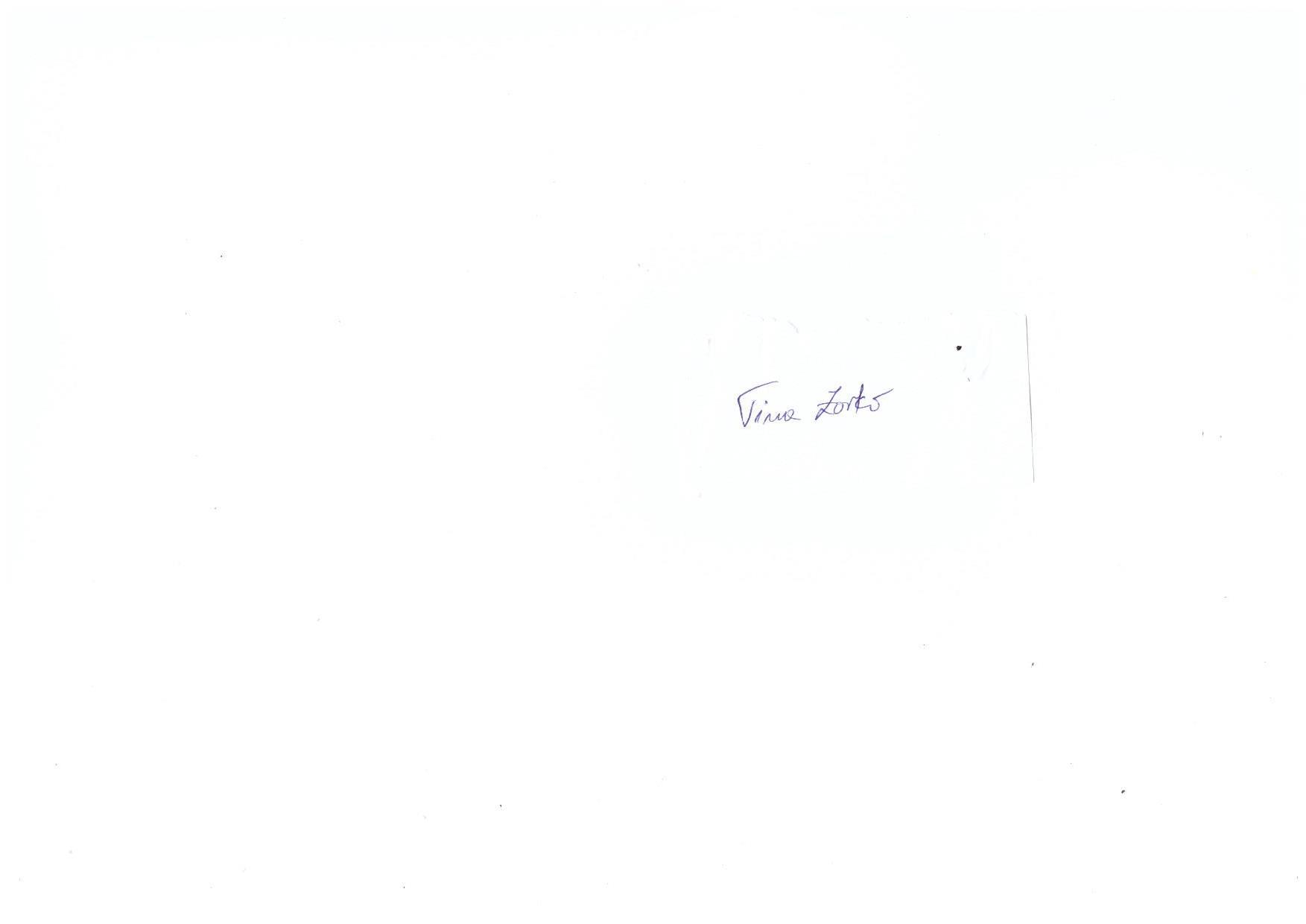 R E P U B L I K A  H R V A T S K AKRAPINSKO-ZAGORSKA ŽUPANIJAOSNOVNA ŠKOLA ANTUNA MIHANOVIĆA             P  E T R O V S K OKLASA:  602-01/23-01/14URBROJ:  2140-76-01-23-68U Petrovskom, 29. rujna 2023.Na temelju članka 28. Zakona o odgoju i obrazovanju u osnonoj i srednjoj školi, članka 36. Zakona o ustanovama,  te čl. 24. Statuta  škol ,Školski odbor na sjednici održanoj 30. rujna 2022. ,na prijedlog ravnateljice, Učiteljskog vijeća i Vijeća roditelja donosi:KURIKUL ZA 2023./2024. ŠKOLSKU GODINU 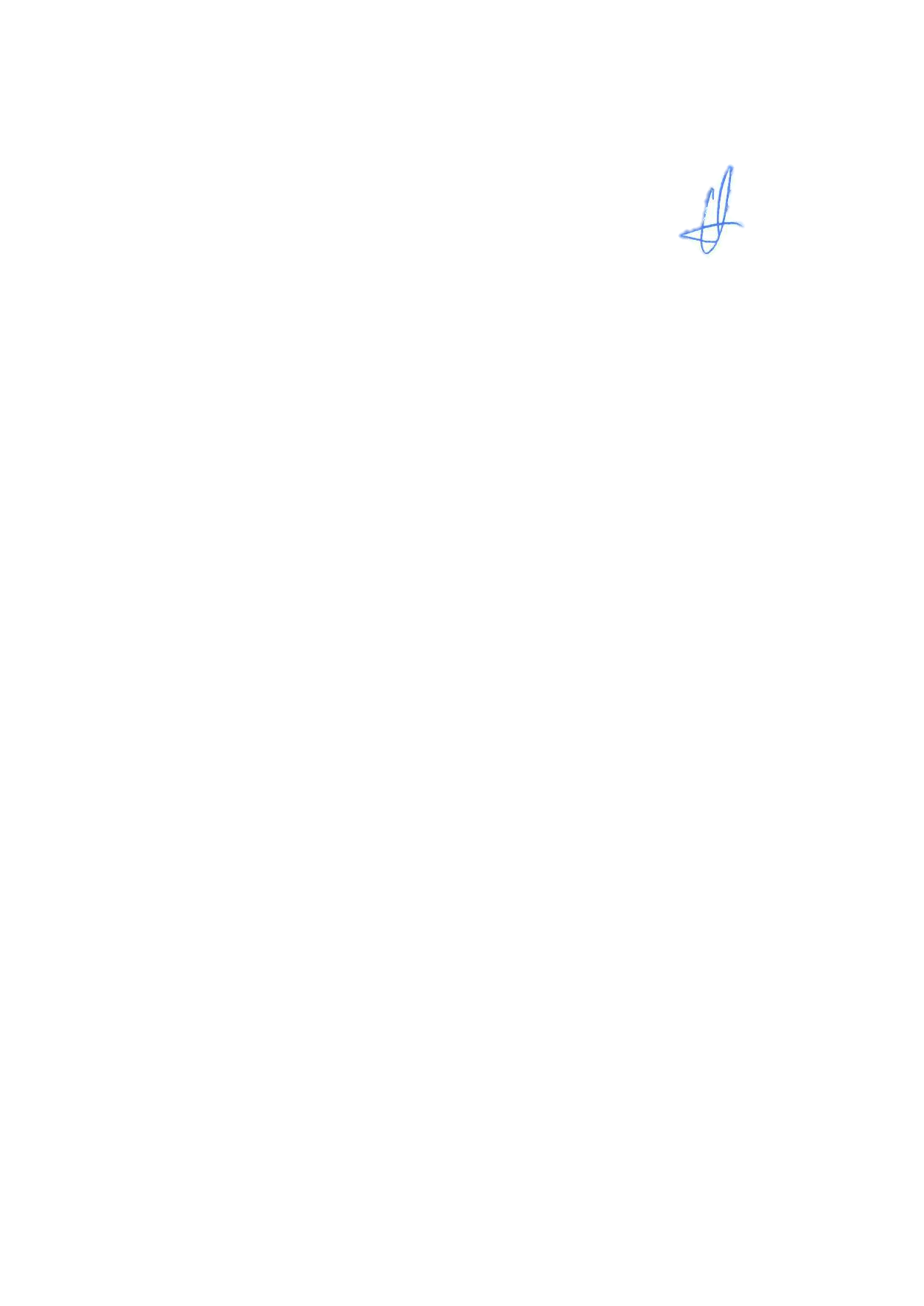 Ovim planom i programom utvrđuje se mjesto, vrijeme, način i nositelj ostvarivanja planiranih programskih sadržaja, pedagoških ciljeva i različitih zadaća u redovitim i izbornim programima, dopunskoj nastavi, dodatnome radu, izvannastavnim aktivnostima, zdravstveno- socijalnoj i ekološkoj zaštiti učenika.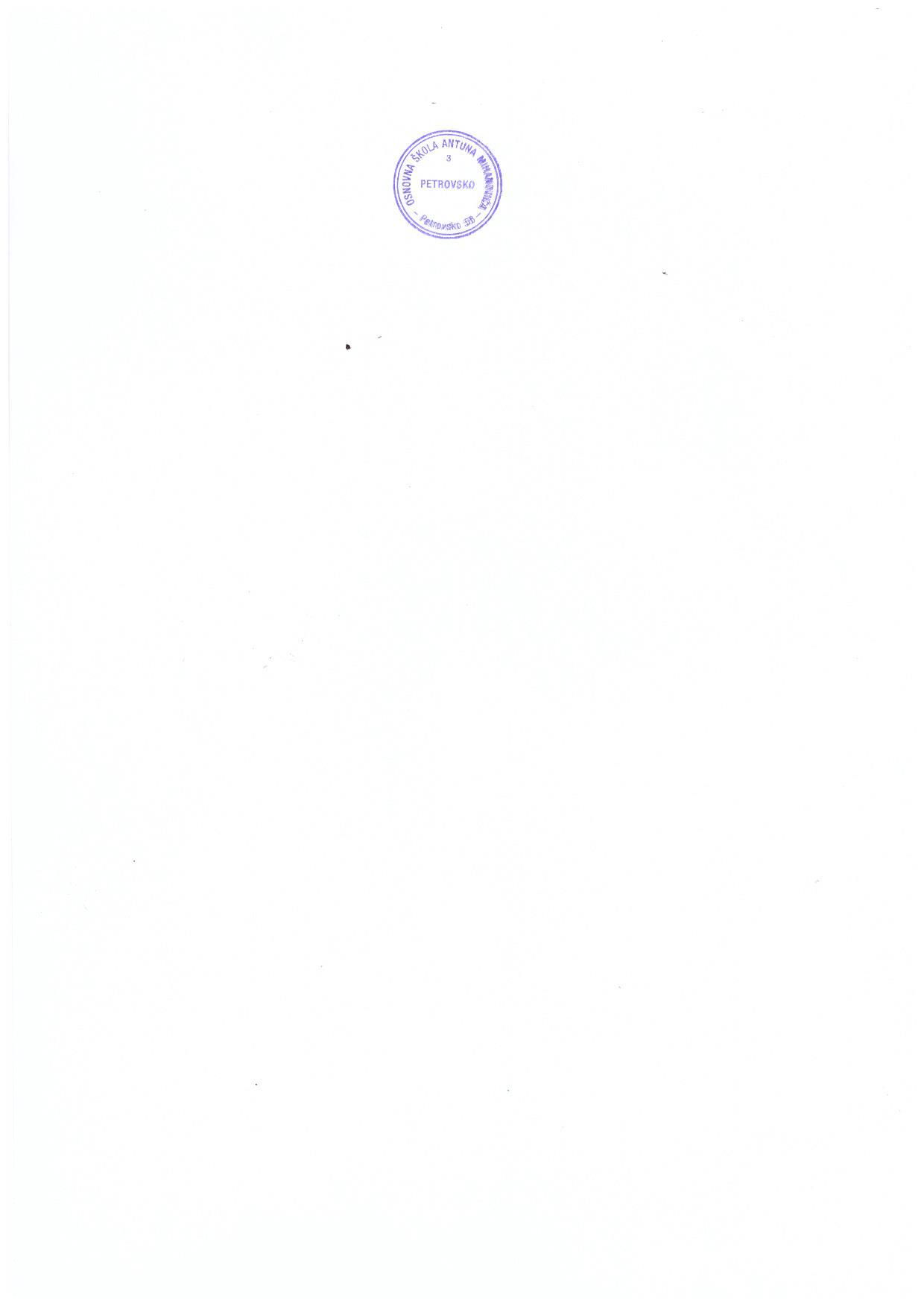 Ravnateljica:Andrijana Osredečki, mag. prim. educ.Predsjednica Školskog odbora:      Tina Zorko, dipl.uč.REPUBLIKA HRVATSKAKRAPINSKO-ZAGORSKA ŽUPANIJAOSNOVNA ŠKOLA ANTUNA MIHANOVIĆA PETROVSKOKURIKUL OSNOVNE ŠKOLE ANTUNA MIHANOVIĆA PETROVSKOZA ŠK. GOD. 2023./2024.PETROVSKO, RUJAN 2023.ŠKOLSKI KURIKUL1. IZBORNA NASTAVA U ŠKOLIGODIŠNJI FOND SATI NASTAVNIH PREDMETA PO  RAZREDNIM ODJELIMA (Izborna nastava)PLANOVI IZBORNE NASTAVE1.1. VJERONAUK – 1. RAZRED       VJEROUČITELJI: ROMANA RANOGAJEC ŠAFRANKO i IVICA BRKIĆ1.2. VJERONAUK – 2. RAZRED       VJEROUČITELJI: ROMANA RANOGAJEC ŠAFRANKO i IVICA BRKIĆ1.3. VJERONAUK – 3. RAZRED       VJEROUČITELJI: ROMANA RANOGAJEC ŠAFRANKO i IVICA BRKIĆ1.4. VJERONAUK – 4. RAZRED       VJEROUČITELJI: ROMANA RANOGAJEC ŠAFRANKO i IVICA BRKIĆ1.5. VJERONAUK – 5. RAZRED       VJEROUČITELJ: IVICA BRKIĆ1.6. VJERONAUK – 6. RAZRED       VJEROUČITELJ: IVICA BRKIĆ1.7. VJERONAUK – 7. RAZRED       VJEROUČITELJ: IVICA BRKIĆ1.8. VJERONAUK – 8. RAZRED       VJEROUČITELJ: IVICA BRKIĆ1.9.  NJEMAČKI JEZIK – 4. RAZRED       UČITELJICA: MARTA KLARIĆ ADANIĆ1.10. NJEMAČKI JEZIK – 5. RAZRED  UČITELJICA: MARTA KLARIĆ ADANIĆ1.11. NJEMAČKI JEZIK – 6. RAZRED  UČITELJICA: MARTA KLARIĆ ADANIĆ1.12. NJEMAČKI JEZIK – 7. RAZRED  UČITELJICA: MARTA KLARIĆ ADANIĆ1.13. NJEMAČKI JEZIK – 8. RAZRED  UČITELJICA: MARTA KLARIĆ ADANIĆ1.14. INFORMATIKA – 1. RAZRED        UČITELJ: DOMAGOJ KOBEŠČAK1.15. INFORMATIKA – 2. RAZRED UČITELJI: KATARINA MURANIĆ i DOMAGOJ KOBEŠČAK1.16. INFORMATIKA – 3. RAZRED         UČITELJICA: KATARINA MURANIĆ I DOMAGOJ KOBEŠČAK1.17. INFORMATIKA – 4. RAZRED         UČITELJI: KATARINA MURANIĆ I DOMAGOJ KOBEŠČAK1.18. INFORMATIKA – 7. RAZRED        UČITELJ:  KATARINA MURANIĆ 1.19. INFORMATIKA – 8. RAZRED         UČITELJ:  KATARINA MURANIĆ 2. DOPUNSKA NASTAVADopunski rad predstavlja posebni odgojno-obrazovni program koji se odnosi na učenike koji ne prate redoviti nastavni program s očekivanom razinom uspjeha, pa se privremeno za njih organizira oblik pomoći u učenju i nadoknađivanju znanja, stjecanju sposobnosti i vještina iz određenih nastavnih područja ili više nastavnih predmeta ili samo jednoga nastavnog predmeta.Dopunski rad se može organizirati za sve nastavne predmete izuzevši likovnu, glazbenu, tehničku, tjelesnu kulturu i izborne predmete.Ove školske godine organizirana je dopunska nastava iz navedenih predmeta.2.1. ŠKOLSKI KURIKUL za: DOPUNSKU NASTAVU IZ HRVATSKOG JEZIKA – 1.aUČITELJICA: ANDREJA CIGULAŠK. GOD. 2023./2024.2.2. ŠKOLSKI KURIKUL za: DOPUNSKU NASTAVU IZ HRVATSKOG JEZIKA – 1.b PŠ SLATINAUČITELJICA: SUZANA UMIČEVIĆŠK. GOD. 2023./2024.2.3. ŠKOLSKI KURIKUL za: DOPUNSKU NASTAVU IZ HRVATSKOG JEZIKA – 2.b  PŠ SLATINAUČITELJICA: IVANA KMETIĆŠK. GOD. 2023./2024.2.4. ŠKOLSKI KURIKUL za: DOPUNSKU NASTAVU IZ HRVATSKOG JEZIKA – 2.aUČITELJICA: IRENA ŠIMUNOVIĆŠK. GOD. 2023./2024.2.5. ŠKOLSKI KURIKUL za: DOPUNSKU NASTAVU IZ HRVATSKOG JEZIKA – 3.aUČITELJICA: TINA ZORKOŠK. GOD. 2023./2024.2.6. ŠKOLSKI KURIKUL za: DOPUNSKU NASTAVU IZ HRVATSKOG JEZIKA – 3.bPŠ SLATINAUČITELJICA: SUZANA UMIČEVIĆŠK. GOD. 2023./2024.2.7. ŠKOLSKI KURIKUL za: DOPUNSKU NASTAVU IZ HRVATSKOG JEZIKA – 4.aUČITELJICA: Vesna MikšaŠK. GOD. 2023./2024.2.8. ŠKOLSKI KURIKUL za: DOPUNSKU NASTAVU IZ HRVATSKOG JEZIKA – 4.bPŠ SLATINAUČITELJICA: Vlasta PtičarŠK. GOD. 2023./2024.2.9. ŠKOLSKI KURIKUL za: DOPUNSKU NASTAVU IZ MATEMATIKE – 1.aUČITELJICA:  ANDREJA CIGULAŠK. GOD. 2023./2024.2.10. ŠKOLSKI KURIKUL za: DOPUNSKU NASTAVU IZ MATEMATIKE – 1.b.PŠ SLATINAUČITELJICA:  SUZANA UMIČEVIĆŠK. GOD. 2023./2024.2.11. ŠKOLSKI KURIKUL za: DOPUNSKU NASTAVU IZ MATEMATIKE – 2.bPŠ SLATINAUČITELJICA:  IVANA KMETIĆŠK. GOD. 2023./2024.2.12. ŠKOLSKI KURIKUL za: DOPUNSKU NASTAVU IZ MATEMATIKE – 2.aUČITELJIICA: IRENA ŠIMUNOVIĆŠK. GOD. 2023./2024.2.13. ŠKOLSKI KURIKUL za: DOPUNSKU NASTAVU IZ MATEMATIKE – 3.aUČITELJ:  TINA ZORKOŠK. GOD. 2023./2024.2.14. ŠKOLSKI KURIKUL za: DOPUNSKU NASTAVU IZ MATEMATIKE – 3.bUČITELJICA:  SUZANA UMIČEVIĆŠK. GOD. 2023./2024.2.15. ŠKOLSKI KURIKUL za: DOPUNSKU NASTAVU IZ MATEMATIKE – 4.aUČITELJICA: Vesna MikšaŠK. GOD. 2023./2024.2.16. ŠKOLSKI KURIKUL za: DOPUNSKU NASTAVU IZ MATEMATIKE – 4.bPŠ SLATINAUČITELJICA: Vlasta PtičarŠK. GOD. 2023./2024.2.17. ŠKOLSKI KURIKUL ZA: DOPUNSKU NASTAVU IZ HRVATSKOG JEZIKA 5. - 8. r. UČITELJICE: Brankica Matijašec, Antonija ČekoljŠK. GOD. 2023./2024.2.18. ŠKOLSKI KURIKUL za: DOPUNSKU NASTAVU IZ ENGLESKOG JEZIKA – (5.- 8.r.)UČITELJICA: ANDREJA KRANJČECŠK. GOD. 2023./2024.2.19. ŠKOLSKI KURIKUL za: DOPUNSKU NASTAVU IZ MATEMATIKE – 5.r, 6.r i 8. rUČITELJICA: DUBRAVKA TRŽIĆ ŠK. GOD. 2023./2024.2.20. ŠKOLSKI KURIKUL za: DOPUNSKU NASTAVU IZ MATEMATIKE – 7.a i 7.bUČITELJICA: MAJA VAHTARIĆŠK. GOD. 2023./2024.2.21. ŠKOLSKI KURIKUL za: DOPUNSKU NASTAVU IZ GEOGRAFIJE - 5.. i 7.. r.UČITELJICA: ANICA ŠPILJAKŠK. GOD. 2023./2024.2.22. ŠKOLSKI KURIKUL za: DOPUNSKU NASTAVU IZ POVIJESTI –  6. i  8. r.UČITELJICA:  ANICA ŠPILJAKŠK. GOD. 2023./2024.2.23. ŠKOLSKI KURIKUL za: DOPUNSKU NASTAVU IZ KEMIJE – 7. - 8. rUČITELJICA: MARINA PULJKO KULFAŠK. GOD. 2023./2024.2.24. ŠKOLSKI KURIKUL za: DOPUNSKU NASTAVU IZ FIZIKE – 7. - 8. rUČITELJ: JASMIN PRISTUŠEKŠK. GOD. 2023./2024.3. DODATNI RAD – RAD S DAROVITIM UČENICIMADodatna nastava je oblik rada u školi koji se organizira za darovite učenike.Ovim oblikom nastave bit će obuhvaćeni učenici koji pokazuju interes za određeno područje i koji se pripremaju za natjecanja.Ove školske godine organizirana je dodatna nastava iz navedenih predmeta.3.1. ŠKOLSKI KURIKUL za: DODATNU NASTAVU IZ MATEMATIKE – 1.aUČITELJICA: Andreja CigulaŠK. GOD. 2023./2024.3.2. ŠKOLSKI KURIKUL za: DODATNU NASTAVU IZ MATEMATIKE – 1.bPŠ SLATINAUČITELJICA: SUZANA UMIČEVIĆŠK. GOD. 2023./2024.3.3. ŠKOLSKI KURIKUL za: DODATNU NASTAVU IZ MATEMATIKE – 2.aUČITELJICA: Irena ŠimunovićŠK. GOD. 2023./2024.3.4. ŠKOLSKI KURIKUL za: DODATNU NASTAVU IZ MATEMATIKE – 2.bPŠ SLATINAUČITELJI: IVANA KMETIĆŠK. GOD. 2023./2024.3.5. ŠKOLSKI KURIKUL za: DODATNU NASTAVU IZ MATEMATIKE – 3.bPŠ SLATINAUČITELJICA: SUZANA UMIČEVIĆŠK. GOD. 2023./2024.3.6. ŠKOLSKI KURIKUL za: DODATNU NASTAVU IZ MATEMATIKE – 3.aUČITELJICA: TINA ZORKOŠK. GOD. 2023./2024.3.7. ŠKOLSKI KURIKUL za: DODATNU NASTAVU IZ MATEMATIKE – 4.aUČITELJICA: Vesna MikšaŠK. GOD. 2023./2024.3.8. ŠKOLSKI KURIKUL za: DODATNU NASTAVU IZ MATEMATIKE – 4.b PŠ SLATINAUČITELJICA: Vlasta PtičarŠK. GOD. 2023./2024.3.9. ŠKOLSKI KURIKUL za: DODATNU NASTAVU IZ GEOGRAFIJE  (6. razred  i  8. razred)UČITELJICA: ANICA ŠPILJAKŠK. GOD. 2023./2024.3.10. ŠKOLSKI KURIKUL za: DODATNU NASTAVU IZ MATEMATIKE (5. – 8. raz.)UČITELJICA:  DUBRAVKA TRŽIĆŠK. GOD. 2023./2024.	3.11. ŠKOLSKI KURIKUL ZA: DODATNU NASTAVU IZ HRVATSKOGA JEZIKA U 7. i 8. raz.UČITELJICA: BRANKICA MATIJAŠECŠK. GOD. 2023./2024.3.12. ŠKOLSKI KURIKUL za: DODATNU NASTAVU IZ INFORMATIKE (5. - 8.r.)UČITELJICA: KATARINA MURANIĆŠK. GOD. 2023./2024.3.13.  ŠKOLSKI KURIKUL za: DODATNU NASTAVU IZ ENGLESKOG JEZIKA – 7. - 8.r.UČITELJICA: ANDREJA KRANJČECŠK. GOD. 2023./2024.3.14. ŠKOLSKI KURIKUL za: DODATNU NASTAVU IZ NJEMAČKOG JEZIKA (8.r.)UČITELJICA: MARTA KLARIĆ ADANIĆŠK. GOD. 2023./2024.3.15. ŠKOLSKI KURIKUL za DODATNU NASTAVU IZ FIZIKE (7. - 8. RAZRED)UČITELJ JASMIN PRISTUŠEKŠK. GOD. 2023./2024.4. IZVANNASTAVNE AKTIVNOSTIIzvannastavne aktivnosti organiziraju se za sve učenike – učenike prosječnih sposobnosti, darovite učenike, učenike koji zaostaju za očekivanom razinom učenja i učenike s posebnim potrebama.Prakticiranje izvannastavnih aktivnosti pretpostavlja samostalnu učeničku odluku o uključivanju, što odražava i njihovo htijenje za većim uspjehom, a pokazuje i veću motivaciju za učenjem u slobodnijim okruženjima poučavanja/učenja.Izvannastavne aktivnosti su najdjelotvorniji način sprječavanja društveno neprihvatljivoga ponašanja, a iznimno su poticajne za samoaktualizaciju učenika i samostalno-istraživačko učenje.Plan izvannastavnih aktivnosti, učeničkih društava, družina i sekcija		                    *Pojedini učenici predmetne nastave uključeni su u više izvannastavnih aktivnosti4.1. ŠKOLSKI KURIKUL za: IZVANNASTAVNU AKTIVNOST ''LIKOVNO-KREATIVNI KUTAK“UČITELJ: IRENA ŠIMUNOVIĆŠK. GOD. 2023./2024.4.2. ŠKOLSKI KURIKUL za: IZVANNASTAVNU AKTIVNOST „MLADI VATROGASCI“UČITELJICA: VLASTA PTIČARŠK. GOD. 2023./2024.4.3. ŠKOLSKI KURIKUL za: IZVANNASTAVNU AKTIVNOST ''MALI KREATIVCI'' UČITELJICA: VESNA MIKŠAŠK. GOD. 2023./2024.4.4. ŠKOLSKI KURIKUL za: IZVANNASTAVNU AKTIVNOST „MALI ZBOR/FOLKLOR“UČITELJICA: ANDREJA CIGULAŠK. GOD. 2023./2024.4.5. ŠKOLSKI KURIKUL za: IZVANNASTAVNU AKTIVNOST „MALI KREATIVCI“ UČITELJCA: SUZANA UMIČEVIĆŠK. GOD. 2023./2024.4.6. ŠKOLSKI KURIKUL za: IZVANNASTAVNU AKTIVNOST ''MAŠTAONICA'' UČITELJICA: TINA ZORKOŠK. GOD. 2023./2024.4.7. ŠKOLSKI KURIKUL za: IZVANNASTAVNU AKTIVNOST  “DOMAĆINSTVO”UČITELJICA: IVANA KMETIĆŠK. GOD. 2023./2024.4.8. ŠKOLSKI KURIKUL za: IZVANNASTAVNU AKTIVNOST ''PJEVAČKI ZBOR'' UČITELJ: MARTINA ŠTRUKLEC ŠK. GOD. 2023./2024.4.9. ŠKOLSKI KURIKUL za: IZVANNASTAVNU AKTIVNOST ''EKOLOŠKA SKUPINA'' UČITELJICA: ANITA PACAKŠK. GOD. 2023./2024.4.10. ŠKOLSKI KURIKUL za: IZVANNASTAVNU AKTIVNOST „KREATIVCI“ UČITELJICA: MARTA KLARIĆ ADANIĆŠK. GOD. 2023./2024.4.11. ŠKOLSKI KURIKUL za: IZVANNASTAVNU AKTIVNOST  „VJERONAUČNA SKUPINA“UČITELJ:  IVICA BRKIĆŠK. GOD. 2023./2024.4.12. ŠKOLSKI KURIKUL za: IZVANNASTAVNU AKTIVNOST  „ ENGLISH CLUB“ UČITELJICA: ANDREJA KRANJČEC ŠK. GOD. 2023./2024.4.13. ŠKOLSKI KURIKUL za: IZVANNASTAVNU AKTIVNOST  „Prometna skupina'' UČITELJICA: VESNA POŽGAJ MIHAJLOVIĆŠK. GOD. 2023./2024.4.14. ŠKOLSKI KURIKUL za  ŠKOLU PLIVANJA                               UČITELJ: SANJA LESKOVARŠK. GOD. 2023./ 2024.4.15. ŠKOLSKI KURIKUL za  ŠŠK                               UČITELJICE: KATARINA ŽIGMAN i SANJA LESKOVARŠK. GOD. 2023./ 2024.4.16. ŠKOLSKI KURIKUL za: Šah (5. - 8.r.)UČITELJ: DOMAGOJ KOBEŠČAK ŠK. GOD. 2023./2024.4.17. ŠKOLSKI KURIKUL za: CRVENI KRIŽ (8.r.)UČITELJICA: MARTA KLARIĆ ADANIĆ ŠK. GOD. 2023./2024.5. IZVANUČIONIČKA NASTAVAIzvanučionička nastava je oblik nastave koji podrazumijeva ostvarivanje planiranih programskih sadržaja izvan škole.Cilj izvanučioničke nastave je učenje otkrivanjem u neposrednoj životnoj stvarnosti, u kojemu se učenici susreću s prirodnom i kulturnom okolinom, ljudima koji u njoj žive i koji su utjecali na okolinu.U izvanučioničku nastavu spadaju: izleti, ekskurzije, odlasci u kina, kazališta, galerije, i druge ustanove, terenska nastava, „škola u prirodi“ i drugi slični organizirani oblici poučavanja/učenja izvan škole.PLANOVI IZVANUČIONIČKE NASTAVE5.1. ŠKOLSKI KURIKUL za: IZVANUČIONIČKU NASTAVU – 3.aUČITELJICA: Tina ZorkoŠK. GOD. 2023./2024.5.2. ŠKOLSKI KURIKUL za: IZVANUČIONIČKU NASTAVU – ŠKOLSKI KURIKUL za: IZVANUČIONIČKU NASTAVU – 1.b/3.b ,  PŠ SLATINAUČITELJICA:  SUZANA UMIČEVIĆŠK. GOD. 2023./2024.5.3. ŠKOLSKI KURIKUL za: IZVANUČIONIČKU NASTAVU – 1.aUČITELJICA:  ANDREJA CIGULAŠK. GOD. 2023./2024.5.4. ŠKOLSKI KURIKUL za: IZVANUČIONIČKU NASTAVU – 2.a, 2.bUČITELJICA: Irena Šimunović, Ivana KmetićŠK. GOD. 2023./2024.5.5. ŠKOLSKI KURIKUL za: IZVANUČIONIČKU NASTAVU – 4.a, 4.bUČITELJICE: Vesna Mikša, Vlasta PtičarŠK. GOD. 2023./2024.5.6. ŠKOLSKI KURIKUL za TERENSKU NASTAVU  - Program „Jumicar“ (2. raz.)UČITELJICE: IVANA KMETIĆ i IRENA ŠIMUNOVIĆŠK. GOD. 2023./2024.5.7. ŠKOLSKI KURIKUL ZA  TERENSKU NASTAVU (Krašić- Karlovac)  - 5. i 6. raz.UČITELJI:  Katarina Muranić, Andreja Kranjčec i Ivica Brkić  (razrednici 5.a, 6.a, 6.b razreda)ŠK. GOD. 2023./ 2024.5.8. ŠKOLSKI KURIKUL ZA TERENSKU NASTAVU (ZAGREB: KAZALIŠTE, CARNET) UČITELJI:  Andreja Kranjčec, Katarina Muranić i Ivica Brkić (razrednici 5.a, 5.b i 6. razreda)ŠK. GOD. 2023./ 2024.5.9.  ŠKOLSKI KURIKUL ZA JEDNODNEVNU TERENSKU NASTAVU: - CRIKVENICA (Vrbnik, otok Krk)UČITELJI:  Ivica Brkić, Katarina Muranić i Andreja Kranjčec (razrednici 6.a, 5.b, i 5.a razreda)ŠK. GOD. 2023./ 2024.5.10. ŠKOLSKI KURIKUL ZA TERENSKU NASTAVU (ČAKOVEC, VARAŽDIN (ŠAF,Muzej Međimurja/Entomološki muzej, Cinestar)UČITELJI: Marta Klarić, Anita Pacak, Brankica Matijašec, Antonija Čekolj  (razrednici 7.a, 7.b i 8.a, 8.b razreda)ŠK. GOD. 2023./ 2024.5. 11.  ŠKOLSKI KURIKUL ZA TERENSKU NASTAVU (ZAGREB (kazalište,Etnografski muzej))UČITELJI: Marta Klarić, Anita Pacak, Brankica Matijašec, Antonija Čekolj  (razrednici 7.a, 7.b i 8.a, 8.b razreda) ŠK. GOD. 2023./ 2024.5.12. ŠKOLSKI KURIKUL za TERENSKU NASTAVU: SREDNJA DALMACIJA (NP Krka,  Šibenik, Knin)UČITELJI: Marta Klarić, Anita Pacak, Brankica Matijašec, Antonija Čekolj  (razrednici 7.a, 7.b i 8.a, 8.b razreda) ŠK. GOD. 2023./ 2024.5.13. ŠKOLSKI KURIKUL ZA TERENSKU NASTAVU  - VUKOVAR (8. razred )UČITELJICE: Anica Špiljak, Jelena Banko (Brankica Matijašec, Antonija Čekolj)ŠK. GOD. 2022./2024.6. RAD S UČENICIMA S POSEBNIM ODGOJNO-OBRAZOVNIM POTREBAMA6.1.ŠKOLSKI KURIKUL za: RAD S UČENICIMA S TEŠKOĆAMA U RAZVOJUEDUKACIJSKI REHABILITATOR: NEVENKA VODOLŠAK  PAVIĆŠK. GOD. 2023./2024.7. PLAN INTEGRIRANE NASTAVE7.1. ŠKOLSKI KURIKUL za: INTEGRIRANU NASTAVU – RAZREDNA NASTAVA – 2.aUČITELJICA: IRENA ŠIMUNOVIĆŠK. GOD. 2023./2024.7.2. ŠKOLSKI KURIKUL za: INTEGRIRANU NASTAVU – RAZREDNA NASTAVA – 1.b /3. b, PŠ SLATINAUČITELJICA: SUZANA UMIČEVIĆŠK. GOD. 2023./2024.7.3. ŠKOLSKI KURIKUL za: INTEGRIRANU NASTAVU – RAZREDNA NASTAVA -1.aUČITELJICA:  ANDREJA CIGULAŠK. GOD. 2023./2024.7.4. ŠKOLSKI KURIKUL za: INTEGRIRANU NASTAVU – RAZREDNA NASTAVA -2.b, PŠ SLATINAUČITELJICA:  IVANA KMETIĆŠK. GOD. 2023./2024.7.5. ŠKOLSKI KURIKUL za: INTEGRIRANU NASTAVU – RAZREDNA NASTAVA – 3.aUČITELJICA: Tina ZorkoŠK. GOD. 2023./2024.7.6. ŠKOLSKI KURIKUL za: INTEGRIRANU NASTAVU – RAZREDNA NASTAVA – 4.b, PŠ SLATINAUČITELJICA: VLASTA PTIČARŠK. GOD. 2023./2024.7. 7. ŠKOLSKI KURIKUL za INTERGRIRANU NASTAVU – RAZREDNA NASTAVA – 4.aUČITELJ:  Vesna MikšaŠK. GOD. 2023./2024.7.8. ŠKOLSKI KURIKUL za: INTEGRIRANU NASTAVU – PREDMETNA NASTAVAŠK. GOD. 2023./2024.	8. GRAĐANSKI ODGOJ I OBRAZOVANJE8.1. ŠKOLSKI KURIKUL za: GOO – 1.-8. razredŠK. GOD. 2023./2024.9. ZDRAVSTVENI ODGOJ9.1. ŠKOLSKI KURIKUL za: ZDRAVSTVENI  ODGOJ – 1.- 8 razredaŠK. GOD. 2023./2024.10. PROFESIONALNA ORIJENTACIJA10.1. ŠKOLSKI KURIKUL ZA:  PROF. INFORMIRANJE I USMJERAVANJE – 8. raz.Voditeljica: Nevenka Vodolšak Pavić, struč. sur. edukac.-reh.ŠK. GOD.: 2023./2024.11. ANALIZA NASTAVNOG PROCESA I SAMOVREDNOVANJE RADA ŠKOLEŠKOLSKI KURIKUL za: ANALIZU I SAMOVREDNOVANJE RADA ŠKOLEŠK. GOD. 2023./2024.12.  RAZVOJNI PLAN ŠKOLEPrioritetna područja:1. Suradnja s vanjskim partnerima – roditeljima i lokalnom zajednicom2. Jačanje otpornosti i njegovanje mentalnog zdravlja učenikaSURADNJA S VANJSKIM PARTNERIMA – RODITELJIMA I LOKALNOM ZAJEDNICOMJAČANJE OTPORNOSTI I NJEGOVANJE MENTALNOG ZDRAVLJA UČENIKAPredavanja i radionice za učenike, roditelje i učiteljeUČENICIRODITELJIRAZREDNA VIJEĆA / UČITELJSKO VIJEĆE13. ŠKOLSKI PROJEKTI13.1. PROJEKT MEĐUNARODNE EKO ŠKOLE13.2. SURADNJA S DRUŠTVOM NAŠA DJECA PETROVSKO13.3. PROJEKT ''NAŠA MALA KNJIŽNICA''13.4. PROJEKT „ČITAJMO ZAJEDNO – ČITAJMO NAGLAS: ZABORAVLJENE KNJIGE“ 13.5. PROJEKT ‘’ČITAM LAKŠE - PRISTUPAČNIJE ČITANJE DIGITALNIH SADRŽAJA''CILJEVI: Projekt Čitam lakše! – pristupačnost čitanja digitalnih sadržaja Nacionalne i sveučilišne knjižnice u Zagrebu pokrenut je s ciljem omogućivanja lakšeg čitanja digitalnih sadržaja iz zbirki NSK u pristupačnom okruženju. U okviru projekta odabrani sadržaji digitalne građe NSK prilagođeni su i učinjeni dostupnijim za osobe s disleksijom i drugim teškoćama u čitanju. Sadržaji su dostupni na portalu Digitalne zbirke NSK i u aplikaciji Lexie suradnika u projektu Omoguru.NAMJENA: učenicima razredne i predmetne nastave s poteškoćama u čitanjuNOSITELJI: NSK, stručna suradnica edukacijska-rehabilitatorica, stručna suradnica knjižničarka, učenici s poteškoćama u čitanju, učiteljice hrvatskog jezika, roditeljiNAČIN REALIZACIJE: korištenje aplikacije Lexie u kojoj su odabrani tekstovi prilagođeni učenicima s poteškoćama u čitanju, edukacija učenika, roditelja i učitelja u korištenju aplikacijeVREMENIK: Aktivnost će se odvijati od rujna 2023. do lipnja 2024.TROŠKOVNIK: nema troškova NAČIN VREDNOVANJA I NAČIN KORIŠTENJA REZULTATA VREDNOVANJA: Praćenje korištenja aplikacije Lexie, ispitivanje zadovoljstva korisnika, ispunjavanjem ankete o zadovoljstvu sudjelovanjem u projektu, objava na web stranici škole 13.6. eTWINNING PROJEKT ‘’KNJIGA JE COOL 2’’CILJEVI: Uključivanjem u projekt obilježiti Mjesec hrvatske knjige, Međunarodni mjesec školskih knjižnica i Europsku godinu vještina, potaknuti djecu na čitanje i usvajanje čitalačkih vještina, vještina pismenosti, digitalne pismenosti, vještina poznavanja stranih jezika, transverzalnih vještina, osobnog razvoja i sposobnosti učenja, sudjelovati u kreativnim aktivnostima poticanja čitanja, upoznati sudionike u projektu preko platforme TwinSpace, ostvariti suradničke aktivnosti u virtualnom okruženju, razvijati samosvijest, samopouzdanje, povećati emocionalnu inteligenciju i toleranciju, poboljšati mentalno i fizičko zdravlje NAMJENA: učenicima razredne i predmetne nastaveNOSITELJI: Stručna suradnica knjižničarka, učiteljice razredne nastave, učenici razredne nastave, učiteljice hrvatskog jezika, učenici predmetne nastaveNAČIN REALIZACIJE: Interpretativno čitanje, samostalno čitanje, aktivno slušanje, razgovor o pročitanome, druženje u ugodnom ambijentu uz knjigu, priprema učenika za kreativno osmišljavanje kako predstaviti knjigu, sudjelovanje u suradničkim aktivnostima na platformi TwinSpace, izrada digitalnih materijalaVREMENIK: Aktivnost će se odvijati od rujna 2023. do lipnja 2024.TROŠKOVNIK: nema troškova NAČIN VREDNOVANJA I NAČIN KORIŠTENJA REZULTATA VREDNOVANJA: Izrada digitalnih materijala i postavljanje na TwinSpace, diskusija u razredu, izricanje mišljenja o projektu u anketi, objava u medijima i na web stranici škole 13.7. PROJEKT „FOLKLORNI IDENTITET ZAVIČAJA“ CILJEVI: upoznati prepoznatljiva obilježja folklorne baštine najužeg zavičaja – glazbala, plesove, pjesme, nošnju, recepte za domaće slastice – upoznati obilježja narodne glazbe Hrvatskog zagorja – naučiti ples iz zavičajnoga područja NAMJENA(ZADAĆE): razvijati osobni zavičajni identitet istraživanjem i upoznavanjem folklorne baštine najužeg zavičaja –Petrovsko, Pregrada, Krapina, Radoboj) – razvijati suradnju i zajedništvo u razredu i lokalnoj zajednici NOSITELJI: Andreja Cigula, učenici 1.razreda,roditelji NAČIN RALIZACIJE: učenici će na satu Glazbene kulture naučiti pjevati dvije pjesme karakteristične za najuži zavičaj. Na nastavi TZK-naučit će plesati dva plesa iz užeg zavičaja. Od članova uže i šire obitelji saznat će koja su jela i slastice karakteristični za naš zavičaj i njezinu užu okolicu . Koristit će se dostupnim i primjerenim sadržajima s internetskih stranica i informacijsko-komunikacijskom tehnologijom. Izrađivat će plakate sa zadanom temom, umne mape, crtat će, pisati, pjevati, plesati, izlagati, raspravljati, izvješćivati, kuhati … VREMENIK: tijekom šk.g.2023./2024. TROŠKOVNIK: oko 70 eura po učeniku (troškove snose roditelji učenika) NAČIN VREDNOVANJA I KORIŠTENJA REZULTATA:  fotografije,prezentacije, priredba za roditelje, nastup u mjestu i obližnjem gradu ( Krapina, Pregrada ili prema dogovoru) – degustacija starinskih domaćih slastica, kviz „Folklorni identitet zavičaja” – objava rezultata rada (fotografije, videozapisi, recepti za domaća jela i slastice) na mrežnoj stranici škole .13.8. PROJEKT „ZDRAV ZA 5“13.9.Uspostava regionalnog centra kompetentnosti u poljoprivredi „Arboretum Opeka“ – ravnateljica i stručna službaCILJEVI:. Razvijanje teorijskih i praktičnih vještina za ulazak u tržište rada. Promocija strukovnih zanimanja te informiranje o aktivnostima i programima koje provodi RCK, strukovnim zanimanjima i zapošljivosti nakon završetka školovanja. Uređenje škole i okoliša škole.NAMJENA: Učenicima i roditeljima 7. i 8. razredaNOSITELJI: Srednja škola „Arboretum Opeka“, SŠ Bedekovčina, OŠ Antuna Mihanovića Petrovsko NAČIN REALIZACIJE: Kroz radionice različite tematike koje doprinose uređenju okoliša škole: Bio vrtlarenje, Vrt za druženje, inicijalni sastanci, sastanci s roditeljima, prezentacijeVREMENIK: Tijekom nastavne godine 2023./24. TROŠKOVNIK: Nema predviđenih troškova.NAČIN VREDNOVANJA I NAČIN KORIŠTENJA REZULTATA VREDNOVANJA: Radionice, prezentacije, izložbe radova i fotografija.13.10. Projekt Šafran13.11. Etwining projekt, Stoti dan škole (2. i 4. razred)13.12. Etwining projekt, Stoti dan škole (1. i 3. razred)13.13.  ZAVIČAJNA ABECEDA14. ŠKOLSKA KNJIŽNICAAKTIVNOST: Školska knjižnicaCILJEVI: Cilj aktivnosti jeODGOJNO-OBRAZOVNI RAD S UČENICIMAorganiziranje i sustavno upoznavanje učenika s knjižničnom građom i aktivnostima školske knjižnicerazvijanje navike posjećivanja školske knjižnice i organiziranog i sustavnog upućivanja učenika u rad školske knjižnicepomoć pri izboru knjige i upućivanje u čitanje književnih djela, stručne literature, časopisa i dr.upućivanje učenika u način uporabe referentne zbirkeneposredna pedagoška pomoć učenicima u pripremi i obradi zadanih tema i referata iz pojedinih nastavnih područja, uz stvaranje navike i potrebe navođenja bibliografskih izvorapomoć učenicima u korištenju raznih izvora znanja: navikavanje na čitanje predgovora, pogovora, bibliografija, kazala i sažetakaorganizacija nastavnih sati u knjižniciposudba lektire, beletristike, stručnih knjiga i periodike učenicimasustavno poučavanje učenika za samostalno i permanentno učenje – učenje za cijeli život            2.    STRUČNI KNJIŽNIČARSKI RAD I INFORMACIJSKA DJELATNOST                   KNJIŽNICEorganizacija i vođenje rada u knjižnicipripremanje, planiranje i programiranje odgojno-obrazovnog rada, izrada godišnjeg plana rada knjižnice i plana kulturnih aktivnosti knjižnice kroz godinuvođenje pravilne i sustavne nabavne politike knjižne i neknjižne građe, te periodike u školskoj knjižnicipraćenje stručne literature te čitanje recenzija, kritika i prikaza novih knjiga i stručnih časopisaizrada tematskih i bibliografskih popisa literature za potrebe učenika i nastavnika škole te informiranje istih o novitetima knjižne i neknjižne građe u knjižniciknjižnično poslovanje: inventarizacija, signiranje, klasifikacija, katalogizacija, otpis i revizijapraćenje i evidencija knjižnog fondaizrada statističkih pokazatelja o uporabi fondazaštita knjižne građesuradnja s gradskom knjižnicom, s knjižarama i nakladnicima            3.    KULTURNA I JAVNA DJELATNOST ŠKOLSKE KNJIŽNICEorganizacija i planiranje kulturnih sadržaja u knjižnicipripremanje i postavljanje tematskih izložbi u skladu s odgojnim i obrazovnim potrebama školeorganiziranje promocije knjiga i književnih susretaobilježavanje obljetnica i značajnih datuma iz naše povijesti i kultureSTRUČNO USAVRŠAVANJEpraćenje i čitanje knjižnične građe (stručnih knjiga, beletristike i časopisa,te recenzija nove literature)praćenje literature s područja knjižničarstva i dokumentaristikesudjelovanje na seminarima i savjetovanjima za školske knjižničare te na županijskim stručnim aktivimaSURADNJA S NASTAVNICIMA, SURADNICIMA I RAVNATELJICOMsuradnja s nastavnicima svih razreda tijekom školske godine u svezinabave literature za učenike i nastavnike za sva nastavna područjasuradnja s pedagogom, defektologom, ravnateljicom, računovođom itajnicom škole                       -     uređenje i opremanje školske knjižnice novim namještajem i pripadajućom                             opremomNAMJENA: Namjena aktivnosti je da se učenici osposobe za korištenje svih izvora znanja i informacija u školskoj knjižnici te da ih znaju primijeniti na različite načine u različitim situacijama; stjecanje vještina za cjeloživotno učenje, razvijanje njihove mašte i ljubavi prema knjizi i hrvatskom jeziku.NAČIN REALIZACIJE: Posuđivanje knjiga u neposrednom radu s učenicima; neposredan rad s učenicima. Izrada panoa, radionice, projekti, nastavni satovi u knjižnici, obilježavanje obljetnica, važnijih datuma i blagdana, organiziranje izložbi knjiga, susreta s književnicima, predstavljanje noviteta u knjižnici.VREMENIK: U toku radnog vremena školske knjižnice: ponedjeljkom, srijedom i svakim drugim petkom od 7,30 – 13,30 h.TROŠKOVNIK: Predviđeni troškovi planirani su za nabavu lektirnih naslova i stručne literature, za nabavu AV građe, za pretplatu na časopise, te za nabavu potrošnog materijala i pribora za rad u iznosu od oko 1000,00 eura.NAČIN VREDNOVANJA I NAČIN KORIŠTENJA REZULTATA VREDNOVANJA: Način vrednovanja obuhvaća izradu statističkih pregleda o korištenju građe u knjižnici – razredna posudba i godišnji pregled posudbe. Rezultati rada školske knjižnice mogu biti uočeni kroz ostvarivanje organizacije planiranih sadržaja – tematskih izložbi, književnih susreta, uređivanje panoa i postavljanje plakata u samoj knjižnici te na hodnicima škole.14.1. KNJIŽEVNI SUSRET/GOSTOVANJECILJEVI: Cilj aktivnosti je motivirati učenike za čitanje, stvoriti pozitivan odnos prema knjizi, upoznati književnicu Nenu Lončar i crtača Marijana Lončara te upoznati profesionalnu pripovjedačicu Margaretu Peršić.NAMJENA: Namjena aktivnosti je usvajanje čitateljskih navika, poticanje na kritičko mišljenje i iznošenje vlastitih stavova, razvijanje pozitivnog odnosa prema knjizi, razvijanje komunikacijskih sposobnosti, razvijanje kreativnosti i ljubavi prema crtanju kod učenika razredne i predmetne nastaveNOSITELJI: Knjižničarka, učiteljice razredne nastave, učenici razredne nastave, razrednici, predmetni učitelji, učenici predmetne nastave, gostiNAČIN REALIZACIJE: Individualni rad s učenicima (upute), susret s književnicom i pripovjedačicom te crtačem, razgovor, pitanja, čitanje autoričinih djela i rad s učenicima na pripremi susretaVREMENIK: KNJIŽEVNI SUSRET PN(Nena Lončar): aktivnost će se odvijati u travnju (Svjetski dan knjige)GOSTOVANJE RN (Margareta Peršić): aktivnost će se odvijati u ožujku povodom Svjetskog dana pripovijedanja ili u prvoj polovici travnja povodom obilježavanja Međunarodnog dana dječje knjige GOSTOVANJE RN (crtačka radionica Marijana Lončara): aktivnost će se odvijati u listopadu povodom Svjetskog dana animiranog filma.                       TROŠKOVNIK: 100,00 eura za gostovanje Nene Lončar (trošak snosi škola)100,00 eura za radionicu Marijana Lončara (trošak snosi škola ili roditelji)Oko 4,00 eura po učeniku za gostovanje Margarete Peršić (trošak snose roditelji) NAČIN VREDNOVANJA I NAČIN KORIŠTENJA REZULTATA VREDNOVANJA: razgovor, iznošenje dojmova, izrada plakata, pisanje članka o književnom susretu i gostovanju; intervju s gostima, rezultati vrednovanja će se koristiti kod pripreme sljedećih susreta/gostovanja.NASTAVNI PREDMETGODIŠNJI BROJ SATI IZBORNE NASTAVEPO ODJELIMA OD 1. DO 4. RAZ.(MATIČNA ŠKOLA)GODIŠNJI BROJ SATI IZBORNE NASTAVEPO ODJELIMA OD 1. DO 4. RAZ.(MATIČNA ŠKOLA)GODIŠNJI BROJ SATI IZBORNE NASTAVEPO ODJELIMA OD 1. DO 4. RAZ.(MATIČNA ŠKOLA)GODIŠNJI BROJ SATI IZBORNE NASTAVEPO ODJELIMA OD 1. DO 4. RAZ.(MATIČNA ŠKOLA)UKUPNO PLANIRANONASTAVNI PREDMET1.a2.a3.a  4.aUKUPNO PLANIRANOVjeronauk2 (70)2 (70)2 (70)2 (70)8 (280)Njemački jezik---2 (70)      2 (  70)Informatika2 (70)2 (70)2 (70)2 (70)8 (280)UKUPNO 1. – 4.4 (140)4 (140)4 (140)6 (210)    18 (630)NASTAVNI PREDMETGODIŠNJI BROJ SATI IZBORNE NASTAVEPO ODJELIMA OD 1. DO 4. RAZ.(PODRUČNA ŠKOLA SLATINA)GODIŠNJI BROJ SATI IZBORNE NASTAVEPO ODJELIMA OD 1. DO 4. RAZ.(PODRUČNA ŠKOLA SLATINA)GODIŠNJI BROJ SATI IZBORNE NASTAVEPO ODJELIMA OD 1. DO 4. RAZ.(PODRUČNA ŠKOLA SLATINA)UKUPNO PLANIRANONASTAVNI PREDMET1.b+3.b2.b4.bVjeronauk2 (70)2 (70)2 (70)6 (210)Njemački jezik--2 (70)      2 (70)Informatika2 (70)2 (70)2 (70)6 (210)UKUPNO 1. – 4.4 (140)4 (140)6 (210)    14 (490)NASTAVNI PREDMETGODIŠNJI BROJ SATI IZBORNE NASTAVEPO ODJELIMA OD 5. DO 8. RAZ.GODIŠNJI BROJ SATI IZBORNE NASTAVEPO ODJELIMA OD 5. DO 8. RAZ.GODIŠNJI BROJ SATI IZBORNE NASTAVEPO ODJELIMA OD 5. DO 8. RAZ.GODIŠNJI BROJ SATI IZBORNE NASTAVEPO ODJELIMA OD 5. DO 8. RAZ.GODIŠNJI BROJ SATI IZBORNE NASTAVEPO ODJELIMA OD 5. DO 8. RAZ.GODIŠNJI BROJ SATI IZBORNE NASTAVEPO ODJELIMA OD 5. DO 8. RAZ.GODIŠNJI BROJ SATI IZBORNE NASTAVEPO ODJELIMA OD 5. DO 8. RAZ.UKUPNO PLANIRANONASTAVNI PREDMET5.a5.b6.a7.a7.b8.a8.bVjeronauk2 (70)2 (70)2 (70)2 (70)2 (70)2 (70)2 (70)14 (490 )Njemački jezik2 (70)2 (70)2 (70)2 (70)2 (70)2 (70)2 (70)14 (490 )Informatika---2 (70)2 (70)2 (70)2 (70)  8 (280 )UKUPNO 5. – 8.4 (140)4 (140)4 (140)6 (210)6 (210)6(210)6 (210)36 (1260 )OČEKIVANI ISHODI/ POSTIGNUĆA Učenik će moći: otkrivati tragove najdubljeg smisla čovjekova života i izgraditi otvorenost prema transcendenciji, ljudskojkrhkosti i veličini, vremenitosti i vječnosti; istraživati, koristiti naučeno, razvijati sposobnosti  Upoznavati,  prihvaćati  i  nasljedovati  Isusa  Krista  kao  navjestitelja  Radosne  vijesti  čovjeku.NOSITELJIVjeroučitelj i  učenici te drugi djelatnici škole.OBRAZLOŽENJE CILJASuvremenim metodičkim pristupima, osobito razvijanjem duhovnih i drugih komunikacijskih i stvaralačkih sposobnosti, istinskim ˝govorom vjere˝ i sveobuhvatnim pristupom u radu radi ostvarenja cjelovitog vjerskog odgoja i obrazovanja (pismeno, usmeno, likovno, glazbeno, scensko, molitveno i meditativno izražavanje).VREMENIKKontinuirano tijekom školske godine u dva obrazovna razdoblja prema važećem kalendaru za osnovnu školukroz šk. g. 2023./2024. u skladu s mjesečnim planom.POTREBNI RESURSIMaterijalni: Kreda, krede u boji, papir, hamer papir, magneti, Biblije za djecu, DVD o stvaranju svijeta i Isusovu životu, fotokopiranje materijala, pametna ploča.Ljudski: profesionalne i osobne kompetencije učitelja i voditelja.NAČIN PRAĆENJA I PROVJERE ISHODA / POSTIGNUĆASamovrednovanje  učenika   (usmeno   i   pismeno),   međusobno   vrednovanje   učenika,   samovrednovanje vjeroučitelja,  vrednovanje  rada  vjeroučitelja  od  strane  učenika.  Rezultate  vrednovanje  koristiti  za unapređenje svih aspekata rada. Objavljivanje i prezentacija sadržaja, web stranica škole.MOGUĆE TEŠKOĆENezainteresiranost učenika.CILJEVI  Otkriti tragove najdubljeg smisla čovjekova života i izgraditi otvorenost prema transcendenciji te u vlastiti život ucijepiti kršćanski moral, tj. Isusov zakon ljubavi i služenja kao istinski način kršćanskog života;  U otajstvu Presvetog Trojstva otkriti otajstvo Božje ljubavi, blizine i djelovanja u osobnom životu vjernika, u životu kršćanske zajednice i u cijeloj povijesti ljudskog roda;  Osposobiti ih za dublje shvaćanje i povezivanje biblijske poruke sa svakodnevnim osobnim i društvenim životom.NAMJENA(ZADAĆE)Za učenike 2. razredaNOSITELJIVjeroučitelj i  učenici te drugi djelatnici škole.NAČIN REALIZACIJESuvremenim metodičkim pristupima, osobito razvijanjem duhovnih i drugih komunikacijskih i stvaralačkih sposobnosti, istinskim ˝govorom vjere˝ i sveobuhvatnim pristupom u radu radi ostvarenja cjelovitog vjerskogodgoja i obrazovanja (pismeno, usmeno, likovno, glazbeno, scensko, molitveno i meditativno izražavanje).VREMENIKKontinuirano tijekom školske godine u dva obrazovna razdoblja prema važećem kalendaru za osnovnu školu, kroz šk.g. 2023./2024. u skladu s mjesečnim planom.TROŠKOVNIKKreda, krede u boji, papir, hamer papir, kolaž papir, magneti, Biblije za djecu, DVD o Abrahamu, Noi, JosipuNAČIN VREDNOVANJA I KORIŠTENJA REZULTATASamovrednovanje  učenika   (usmeno   i   pismeno),   međusobno   vrednovanje   učenika,   samovrednovanje vjeroučitelja,   vrednovanje  rada  vjeroučitelja  od  strane  učenika.  Rezultate  vrednovanje  koristiti  za unapređenje svih aspekata rada.CILJEVISustavno i cjelovito, ekumensko i dijaloško upoznavanje katoličke vjere na informativno spoznajnoj, doživljajnoj i djelatnoj razini.NAMJENA(ZADAĆE)Za učenike 3. razreda.Izborna nastava vjeronauka uči razvijati sposobnosti i spoznaje donesene iz obitelji, pomaže graditi odnos poštovanja i povjerenja prema svakome čovjeku, uči djecu davati drugima ali i primati od drugih te brinuti se za potrebne.NOSITELJIVjeroučitelj i  učenici te drugi djelatnici škole.NAČIN REALIZACIJESamostalni rad učenika, grupni, rad u parovima.VREMENIKKroz  nastavnu godinu 2023./ 2024. TROŠKOVNIKNAČIN VREDNOVANJA I KORIŠTENJA REZULTATATijekom školske godine rezultate rada vrednovati ću pismenim i usmenim ponavljanjem nastavnog gradiva.CILJEVIUpoznati i usvojiti nastavno gradivo četvrtog razreda (Božje stvaralaštvo – zemlja Božja kuća, Božje zapovijedi, Božji glasnici, Isus – sin Božji, Kristova Crkva). Odgoj za život prema Božjim zapovijedima i nasljedovanju Isusa u riječi i djelu te verbalno, a ne nasilno rješavanje sukoba.NAMJENA(ZADAĆE)Za učenike 4. razredaNOSITELJIVjeroučitelj i  učenici te drugi djelatnici škole.NAČIN REALIZACIJEUčionička i izvanučionička nastava prema planu i programu uz pomoć različitih biblijskih i književno umjetničkih djela, nastavnih sredstava i pomagala.VREMENIKKroz  nastavnu godinu 2023./ 2024. TROŠKOVNIKAudiovizualni materijali – 50 euraNAČIN VREDNOVANJA I KORIŠTENJA REZULTATANa temelju pismenog i usmenog i drugih oblika stvaralačkog izražavanja. Postignuti rezultati se brojčano i opisno vrednuju po stupnju znanja, samostalnosti, kreativnosti, maštovitosti, odnosu prema predmetu i vjeroučenicima i svijetu u kojem žive.CILJEVIOdgajati se za ljubav i zajedništvo. Naučiti poštivati sebe i druge osobe,iskreno komunicirati i nenasilno rješavati sukobe.Upoznati se s drugim religijama, židovstvo, islam, kršćanstvo. Proširiti i upotpuniti znanje o Isusu Kristu, njegovim učenicima,prve kršćane, apostola Pavla. upoznati različite načine molitve, meditacije. Učiti iskreno komunicirati i nenasilno u razgovoru rješavati probleme.NAMJENA(ZADAĆE)Za učenike 5. razredaNOSITELJIVjeroučitelj i  učenici te drugi djelatnici škole.NAČIN REALIZACIJEUčionička i vanučionička nastava prema planu i programu uz pomoć različitih biblijskih i književno- umjetničkih djela, nastavnih sredstava i pomagala.VREMENIKKroz  nastavnu godinu 2023./2024.TROŠKOVNIKAudiovizualni materijali –50 euraNAČIN VREDNOVANJA I KORIŠTENJA REZULTATANa temelju pismenih i usmenih provjera znanja i drugih oblika stvaralačkog izražavanja. Postignuti rezultati se brojčano i opisno vrednuju po stupnju znanja, samostalnosti, kreativnosti, maštovitosti, odnosu prema predmetu i vjeroučenicima i svijetu u kojem žive.CILJEVIUpoznati i usvojiti nastavno gradivo šestog razreda. Odgajati se za život u miru i slobodi te uvijek težiti za menusobnom komunikacijom i nenasilnim rješavanjem sukoba. Upoznati povijest izraelskog naroda – Mojsije, Savez na Sinaju … Nasljedovati i upoznati se s Isusovim riječima, djelima, njegovom mukom, smrti i uskrsnućem, osnivanjem prve crkve i života crkve kroz povijest. Sakrament kršćanske inicijacije, Marija u crkvi, crkveni jezici i kultura.NAMJENA(ZADAĆE)Za učenike 6. razredaNOSITELJIVjeroučitelj i  učenici te drugi djelatnici škole.NAČIN REALIZACIJEUčionička i vanučionička nastava prema planu i programu uz pomoć različitih biblijskih i književno umjetničkih djela, nastavnih sredstava i pomagala.VREMENIKKroz  nastavnu godinu 2023./2024.TROŠKOVNIKAudiovizualni materijali – 50 euraNAČIN VREDNOVANJA I KORIŠTENJA REZULTATANa temelju pismenog i usmenog i drugih oblika stvaralačkog izražavanja. Postignuti rezultati se brojčano i opisno vrednuju po stupnju znanja, samostalnosti, kreativnosti, maštovitosti, odnosu prema predmetu i vjeroučenicima i svijetu u kojem žive.CILJEVIUpoznati i usvojiti nastavno gradivo sedmog razreda. Upoznati i izgraditi vlastitu osobnost. Odgajati se psihički, fizički za pravilan odnos i život u pubertetu. Shvatiti smisao i poruku Dekaloga i njegovu aktualnost u današnjem vremenu. Učiti iz povijesti izraelskog naroda, proroka. Aktualizirati, razumjeti poslanje Crkve - nove proročke zajednice, pokret ekumenizma. Trajno otkrivati tajne čovjekovog postojanja i  smrti. Učiti se iskrenom razgovoru, toleranciji i miroljubivom rješavanju problema.NAMJENA(ZADAĆE)Za učenike 7. razredaNOSITELJIVjeroučitelj i  učenici te drugi djelatnici škole.NAČIN REALIZACIJEUčionička i vanučionička nastava prema planu i programu uz pomoć različitih biblijskih i književno umjetničkih djela, nastavnih sredstava i pomagala.VREMENIKKroz  nastavnu godinu 2023./2024.TROŠKOVNIKAudiovizualni materijali oko 50 eura.NAČIN VREDNOVANJA I KORIŠTENJA REZULTATANa temelju pismene i usmene provjere znanja i drugih oblika stvaralačkog izražavanja. Postignuti rezultati se brojčano i opisno vrednuju po stupnju znanja, samostalnosti, kreativnosti, maštovitosti, odnosu prema predmetu i vjeroučenicima i svijetu u kojem žive.CILJEVIUpoznati i usvojiti nastavno gradivo osmog razreda (upoznati i izgraditi svij život, religioznost, ateizam, različiti religiozni pokreti, Biblijska i današnja slika svijeta, katolička Crkva i kršćanstvo u Hrvata, Isus Krist sakrament potvrde. Odgajati se za život u ljubavi i prijateljstvu i uvijek nenasilno rješavat sukobe. Izgraditi se kao odgovorna osoba i istinski kršćanin u svijetu.NAMJENA(ZADAĆE)Za učenike 8. razredaNOSITELJIVjeroučitelj i  učenici te drugi djelatnici škole.NAČIN REALIZACIJEUčionička i vanučionička nastava prema planu i programu uz pomoć različitih biblijskih i književno umjetničkih djela, nastavnih sredstava i pomagala.VREMENIKKroz  nastavnu godinu 2023./ 2024. TROŠKOVNIKAudiovizualni materijali –50 euraNAČIN VREDNOVANJA I KORIŠTENJA REZULTATANa temelju pismenog i usmenog i drugih oblika stvaralačkog izražavanja. Postignuti rezultati se brojčano i opisno vrednuju po stupnju znanja, samostalnosti, kreativnosti, maštovitosti, odnosu prema predmetu i vjeroučenicima i svijetu u kojem žive.CILJEVISposobnost slušanja, čitanja jednostavnih rečenica, prepisivanja i govorenja unutar poznatih jezičnih struktura.Početak osposobljavanja za komunikaciju; stvaranje potrebe zanimanja i potrebe za učenjem stranog jezika.NAMJENA(ZADAĆE)Učenici koji imaju volju za učenjem još jednog stranog jezika.Edukacija učenika o njemačkom jeziku, njegovim jezičnim i gramatičkim strukturama, upoznavanje s kulturom i civilizacijom njemačkog govornog područja.Razvijanje intelektualnih kompetencija.NOSITELJIUčenici i učiteljicaNAČIN REALIZACIJEU školiVREMENIKKroz  nastavnu godinu 2023./ 2024. TROŠKOVNIKPapiri u boji, ljepilo, flomasteri, bojice, plakati, papiri, kolaž papir,…(oko 20 eura)NAČIN VREDNOVANJA I KORIŠTENJA REZULTATARedovito praćenje učenika, njihovih sposobnosti, znanja i vještina, formativno vrednovanje (za učenje, kao učenje), sumativno vrednovanje te zaključno ocjenjivanje CILJEVISvladavanje osnovnih fonetskih i fonoloških izražajnih elemenata, pročitati jednostavan tekst s poznatim vokabularom, savladati osnove ortografije, riječima dopuniti nepotpune rečenice, napisati jednostavnu čestitku, razumjeti jednostavan govorni tekst, reći nešto o sebi i svojoj obitelji, jednostavno opisati svoje prijatelje, svoj dom, svladati jezične sadržaje propisane nastavnim planom i programom, upoznati neke elemente kulture i civilizacije njemačkog govornog područjaNAMJENA(ZADAĆE)Učenici koji imaju volju za učenjem još jednog stranog jezikaEdukacija učenika o njemačkom jeziku, njegovim jezičnim i gramatičkim strukturama, upoznavanje s kulturom i civilizacijom njemačkog govornog područjaRazvijanje intelektualnih kompetencijaNOSITELJIUčenici i učiteljicaNAČIN REALIZACIJEU školiVREMENIKKroz  nastavnu godinu 2023./2024.TROŠKOVNIKPapiri u boji, ljepilo, flomasteri, bojice, plakati, papiri, kolaž papir.(oko 20 eura)NAČIN VREDNOVANJA I KORIŠTENJA REZULTATARedovito praćenje učenika, njihovih sposobnosti, znanja i vještina, formativno vrednovanje (za učenje, kao učenje), sumativno vrednovanje te zaključno ocjenjivanjeCILJEVISposobnost slušanja, pisanja, čitanja rečenica i kraćih tekstova, te sposobnost primjene pravopisnih pravila. Osposobljavanje za temeljnu usmenu i pisanu komunikaciju na stranom jeziku, svijet i ljude oko sebe; razvijanje jezične i komunikacijske kompetencije potrebne za služenje stranim jezikom u aktualnom kontekstu; stvaranje potrebe zanimanja i potrebe za učenjem stranog jezikaNAMJENA(ZADAĆE)Učenici koji imaju volju za učenjem još jednog stranog jezikaEdukacija učenika o njemačkom jeziku, njegovim jezičnim i gramatičkim strukturama, upoznavanje s kulturom i civilizacijom njemačkog govornog područjaRazvijanje intelektualnih kompetencijaNOSITELJIUčenici i učiteljicaNAČIN REALIZACIJEU školiVREMENIKKroz  nastavnu godinu 2023. / 2024.TROŠKOVNIKPapiri u boji, ljepilo, flomasteri, bojice, plakati, papiri, kolaž papir,…(oko 20 eura)NAČIN VREDNOVANJA I KORIŠTENJA REZULTATARedovito praćenje učenika, njihovih sposobnosti, znanja i vještina, formativno vrednovanje (za učenje, kao učenje), sumativno vrednovanje te zaključno ocjenjivanjeCILJEVIRazvijanje vještina slušanja s razumijevanjem, čitanja s razumijevanjem, govorne interakcije i produkcije te izgovora, globalnog i selektivnog čitanja i pisanja, pisanja kraćih sastavaka i stvaralačkog pisanjaOsposobljavanje za temeljnu usmenu i pisanu komunikaciju na stranom jeziku, svijet i ljude oko sebe; razvijanje jezične i komunikacijske kompetencije potrebne za služenje stranim jezikom u aktualnom kontekstuNAMJENA(ZADAĆE)Učenici koji imaju volju za učenjem još jednog stranog jezikaEdukacija učenika o njemačkom jeziku, njegovim jezičnim i gramatičkim strukturama, upoznavanje s kulturom i civilizacijom njemačkog govornog područjaRazvijanje intelektualnih kompetencijaNOSITELJIUčenici i učiteljicaNAČIN REALIZACIJEU školiVREMENIKKroz  nastavnu godinu 2023. / 2024.TROŠKOVNIKPapiri u boji, ljepilo, flomasteri, bojice, plakati, papiri, kolaž papir,… (oko 20 eura)NAČIN VREDNOVANJA I KORIŠTENJA REZULTATARedovito praćenje učenika, njihovih sposobnosti, znanja i vještina, formativno vrednovanje (za učenje, kao učenje), sumativno vrednovanje te zaključno ocjenjivanjeCILJEVIRazvijanje vještina slušanja, čitanja, pisanja i govorenja te razvijanje sposobnosti primjene  otkrivanja gramatičkih i pravopisnih pravilaOsposobljavanje za komunikaciju na njemačkom jeziku u svakodnevnim situacijamaOsposobljavanje za temeljnu usmenu i pisanu komunikaciju na stranom jeziku, svijet i ljude oko sebe; razvijanje jezične i komunikacijske kompetencije potrebne za služenje stranim jezikom u aktualnom kontekstuNAMJENA(ZADAĆE)Učenici koji imaju volju za učenjem još jednog stranog jezikaEdukacija učenika o njemačkom jeziku, njegovim jezičnim i gramatičkim strukturama, upoznavanje s kulturom i civilizacijom njemačkog govornog područjaRazvijanje intelektualnih kompetencijaNOSITELJIUčenici i učiteljicaNAČIN REALIZACIJEU školiVREMENIKKroz  nastavnu godinu 2023. / 2024.TROŠKOVNIKPapiri u boji, ljepilo, flomasteri, bojice, plakati, papiri, kolaž papir(oko 20 eura)NAČIN VREDNOVANJA I KORIŠTENJA REZULTATARedovito praćenje učenika, njihovih sposobnosti, znanja i vještina, formativno vrednovanje (za učenje, kao učenje), sumativno vrednovanje te zaključno ocjenjivanjeCILJEVISteći temeljna znanja i vještine za samostalno služenje računalom i stvaranje osnova za nadogradnju u daljnjem školovanju.NAMJENA(ZADAĆE)Korištenje stečenih znanja i vještina u svakodnevnom životu za lakše razumijevanje nastavnog gradiva, brže i kvalitetnije rješavanje postavljenih zadataka, proširivanje znanja, komunikaciju i zabavu.Objašnjava ulogu programa u uporabi računala. Uz pomoć učitelja prepoznaje internet kao izvor nekih usluga i podataka te pretražuje preporučene sadržaje. Analizira niz uputa koje izvode jednostavan zadatak, ako je potrebno ispravlja pogrešan redoslijed. Stvara niz uputa u kojemu upotrebljava ponavljanje.Prema savjetima učitelja odabire uređaj i program za jednostavne školske zadatke. Izrađuje digitalne radove kombiniranjem različitih oblika sadržaja uz podršku učiteljice. Uz pomoć učitelja surađuje i komunicira s poznatim osobama u sigurnome digitalnom okruženju. Prepoznaje i opisuje neke poslove koji se koriste informacijskom i komunikacijskom tehnologijom. Koristi se e-uslugama u području odgoja i obrazovanja. Analizira neke opasnosti koje mogu nastupiti pri uporabi računala i interneta te pravilno na njih reagira. Odgovorno se ponaša pri korištenju sadržajima i uslugama na internetu radi zaštite osobnih podataka i digitalnoga ugleda.NOSITELJIUčitelj informatike i učenici NAČIN REALIZACIJEPutem redovite nastave u specijaliziranoj učionici, kroz različite oblike i metode poučavanja i učenjaVREMENIKJednom tjedno 2 školska sataTROŠKOVNIK20 eura – troškovi papira NAČIN VREDNOVANJA I KORIŠTENJA REZULTATAOpisno i brojčano vrednovanje postignuća učenika u skladu s rezultatima, ciljevima, zadaćama i sadržajima.CILJEVISteći temeljna znanja i vještine za samostalno služenje računalom i stvaranje osnova za nadogradnju u daljnjem školovanju.NAMJENA(ZADAĆE)Korištenje stečenih znanja i vještina u svakodnevnom životu za lakše razumijevanje nastavnog gradiva, brže i kvalitetnije rješavanje postavljenih zadataka, proširivanje znanja, komunikaciju i zabavu.Objašnjava ulogu programa u uporabi računala. Uz pomoć učiteljice prepoznaje internet kao izvor nekih usluga i podataka te pretražuje preporučene sadržaje. Analizira niz uputa koje izvode jednostavan zadatak, ako je potrebno ispravlja pogrešan redoslijed. Stvara niz uputa u kojemu upotrebljava ponavljanje.Prema savjetima učiteljice odabire uređaj i program za jednostavne školske zadatke. Izrađuje digitalne radove kombiniranjem različitih oblika sadržaja uz podršku učiteljice. Uz pomoć učiteljice surađuje i komunicira s poznatim osobama u sigurnome digitalnom okruženju. Prepoznaje i opisuje neke poslove koji se koriste informacijskom i komunikacijskom tehnologijom. Koristi se e-uslugama u području odgoja i obrazovanja. Analizira neke opasnosti koje mogu nastupiti pri uporabi računala i interneta te pravilno na njih reagira. Odgovorno se ponaša pri korištenju sadržajima i uslugama na internetu radi zaštite osobnih podataka i digitalnoga ugleda.NOSITELJIUčiteljica informatike i učenici NAČIN REALIZACIJEPutem redovite nastave u specijaliziranoj učionici, kroz različite oblike i metode poučavanja i učenjaVREMENIKJednom tjedno 2 školska sataTROŠKOVNIK20 eura – troškovi papira NAČIN VREDNOVANJA I KORIŠTENJA REZULTATAOpisno i brojčano vrednovanje postignuća učenika u skladu s rezultatima, ciljevima, zadaćama i sadržajima.CILJEVISteći temeljna znanja i vještine za samostalno služenje računalom i stvaranje osnova za nadogradnju u daljnjem školovanju.NAMJENA(ZADAĆE)Korištenje stečenih znanja i vještina u svakodnevnom životu za lakše razumijevanje nastavnog gradiva, brže i kvalitetnije rješavanje postavljenih zadataka, proširivanje znanja, komunikaciju i zabavu.Koristi se simbolima za prikazivanje podataka. Objašnjava i analizira jednostavne hardverske/softverske probleme i poteškoće koji se mogu dogoditi tijekom njihove uporabe. Stvara program korištenjem vizualnoga okruženja u kojem se koristi slijedom koraka, ponavljanjem i odlukom te uz pomoć učiteljice vrednuje svoje rješenje. Slaže podatke na koristan način. Samostalno odabire uređaj i program iz skupa predloženih te procjenjuje načine njihove uporabe. Prema uputama izrađuje jednostavne digitalne radove. Koristi se sigurnim digitalnim okruženjem za komunikaciju u suradničkim aktivnostima. Razlikuje uloge i aktivnosti koje zahtijeva suradničko online okruženje. Primjenjuje preporuke o preraspodjeli vremena u kojemu se koristi digitalnom tehnologijom za učenje, komunikaciju i zabavu te primjenjuje zdrave navike. Primjereno reagira na svaku opasnost/neugodnost u digitalnome okruženju, štiti svoje i tuđe osobne podatke.NOSITELJIUčiteljica informatike i učenici NAČIN REALIZACIJEPutem redovite nastave u specijaliziranoj učionici, kroz različite oblike i metode poučavanja i učenjaVREMENIKJednom tjedno 2 školska sataTROŠKOVNIK20 eura  – troškovi papira NAČIN VREDNOVANJA I KORIŠTENJA REZULTATAOpisno i brojčano vrednovanje postignuća učenika u skladu s rezultatima, ciljevima, zadaćama i sadržajima.CILJEVISteći temeljna znanja i vještine za samostalno služenje računalom i stvaranje osnova za nadogradnju u daljnjem školovanju.NAMJENA(ZADAĆE)Korištenje stečenih znanja i vještina u svakodnevnom životu za lakše razumijevanje nastavnog gradiva, brže i kvalitetnije rješavanje postavljenih zadataka, proširivanje znanja, komunikaciju i zabavu.Objašnjava koncept računalne mreže, razlikuje mogućnosti koje one nude za komunikaciju i suradnju, opisuje ih kao izvor podataka. Analizira čimbenike koji razlikuju ljude od strojeva te proučava načine interakcije čovjek – stroj. Koristi se simbolima za prikazivanje podataka, analizira postupak prikazivanja te vrednuje njegovu učinkovitost. Stvara program korištenjem vizualnog okruženja u kojem koristi slijed, ponavljanje, odluku i ulazne vrijednosti. Rješava složenije logičke zadatke s uporabom računala ili bez uporabe računala. Odabire prikladan program za zadani zadatak, preporučuje ga drugima te istražuje mogućnosti sličnih programa. Osmišljava plan izrade digitalnoga rada, izrađuje i vrednuje rad. U suradničkome online okruženju zajednički planira i ostvaruje jednostavne ideje. Istražuje ograničenja uporabe računalne tehnologije te primjenjuje upute za očuvanje zdravlja i sigurnost pri radu s računalom. Analizira široki spektar poslova koji zahtijevaju znanje ili uporabu informacijske i komunikacijske tehnologije.NOSITELJIUčiteljica informatike i učenici NAČIN REALIZACIJEPutem redovite nastave u specijaliziranoj učionici, kroz različite oblike i metode poučavanja i učenjaVREMENIKJednom tjedno 2 školska sataTROŠKOVNIK20 eura – troškovi papira NAČIN VREDNOVANJA I KORIŠTENJA REZULTATAOpisno i brojčano vrednovanje postignuća učenika u skladu s rezultatima, ciljevima, zadaćama i sadržajima.CILJEVISteći temeljna znanja i vještine za samostalno služenje računalom i stvaranje osnova za nadogradnju u daljnjem školovanju.NAMJENA(ZADAĆE)Korištenje stečenih znanja i vještina u svakodnevnom životu za lakše razumijevanje nastavnog gradiva, brže i kvalitetnije rješavanje postavljenih zadataka, proširivanje znanja, komunikaciju i zabavu.NOSITELJIUčiteljica informatike i učenici NAČIN REALIZACIJEPutem redovite nastave u specijaliziranoj učionici, kroz različite oblike i metode poučavanja i učenjaVREMENIKJednom tjedno 2 školska sataTROŠKOVNIK100 eura (papir i toner)NAČIN VREDNOVANJA I KORIŠTENJA REZULTATAOpisno i brojčano vrednovanje postignuća učenika u skladu s rezultatima, ciljevima, zadaćama i sadržajima.CILJEVISteći temeljna znanja i vještine za samostalno služenje računalom i stvaranje osnova za nadogradnju u daljnjem školovanju.NAMJENA(ZADAĆE)Korištenje stečenih znanja i vještina u svakodnevnom životu za lakše razumijevanje nastavnog gradiva, brže i kvalitetnije rješavanje postavljenih zadataka, proširivanje znanja, komunikaciju i zabavu.NOSITELJIUčiteljica informatike i učenici NAČIN REALIZACIJEPutem redovite nastave u specijaliziranoj učionici, kroz različite oblike i metode poučavanja i učenjaVREMENIKJednom tjedno 2 školska sataTROŠKOVNIK20 eura  – troškovi papira NAČIN VREDNOVANJA I KORIŠTENJA REZULTATAOpisno i brojčano vrednovanje postignuća učenika u skladu s rezultatima, ciljevima, zadaćama i sadržajima.RAZREDUČITELJPREDMET1.aAndreja CigulaHrvatski jezik, Matematika2.aIrena ŠimunovićHrvatski jezik, Matematika3.aTina ZorkoHrvatski jezik, Matematika4.aVesna MikšaHrvatski jezik, Matematika1.b+3.b (Slatina)Suzana UmičevićHrvatski jezik Matematika2.b (Slatina)Ivana KmetićHrvatski jezik, Matematika4.b (Slatina)Vlasta PtičarHrvatski jezik, Matematika5.b, 6.a, 7.a i 8.aBrankica MatijašecHrvatski jezik5. a, 7. b i 8. bAntonija ČekoljHrvatski jezik5.a, 5.b, 6.r, .8.a, 8.b Dubravka TržićMatematika5. -8. raz.Andreja KranjčecEngleski jezik7.a i 7.bMaja VahtarićMatematika 5.-8. raz.Anica ŠpiljakPovijest5.-8. raz.Anica ŠpiljakGeografija7.-8. raz.Marina Puljko KulfaKemija7.-8. raz.Jasmin PristušekFizika OČEKIVANI ISHODIOsposobiti učenike da razgovaraju u skladu s jezičnim razvojem izražavajući svoje misli i osjećaje te da čitaju i pišu školskim formalnim pismom slova, riječi i kraće rečenice.NAMJENA(ZADAĆE)Organizirati pomoć učenicima kojima je potrebna u početnom čitanju i pisanjuNOSITELJIUčitelj, učenici, stručna službaNAČIN REALIZACIJEIndividualizirani pristupVREMENIKTijekom šk. godine u okviru 35 sati, prema potrebiPOTREBNI RESURSIMaterijal za izradu didaktičkih igara, papir za fotokopiranje (20 eura)NAČIN VREDNOVANJA I KORIŠTENJA REZULTATARedovito praćenje napredovanja učenika i opisno ocjenjivanjeCILJEVIOvladavanje hrvatskim standardnim jezikom, razvijanje jezičnih sposobnosti u govornoj i pisanoj uporabi, razvijanje čitateljskih interesa i čitateljske kulture, te razvijanje interesa i potreba za sadržajima medijske kulture.Poboljšati elementarna znanja i vještine iz hrvatskog jezikaNAMJENA(ZADAĆE)Aktivnost se organizira za učenike koji imaju poteškoće u svladavanju nastavnog programa.NOSITELJIUčitelj, učeniciNAČIN REALIZACIJEIndividualizirani pristupVREMENIKTijekom šk. godine u okviru 35 sati, prema potrebiTROŠKOVNIKMaterijal za izradu didaktičkih igara, papir za fotokopiranje - 15€NAČIN VREDNOVANJA I KORIŠTENJA REZULTATARedovito praćenje napredovanja učenika i opisno ocjenjivanje sa svrhom poboljšanja konačne  ocjene iz predmetaCILJEVI2.r Ovladavanje hrvatskim standardnim jezikom, razvijanje jezičnih sposobnosti u govornoj i pisanoj uporabi, razvijanje čitateljskih interesa i čitateljske kulture, te razvijanje interesa i potreba za sadržajima medijske kulture.NAMJENA(ZADAĆE)2.r Aktivnost se organizira za učenike koji imaju poteškoće u svladavanju nastavnog programa.NOSITELJIUčitelj, učeniciNAČIN REALIZACIJEIndividualizirani pristupVREMENIKTijekom šk. godine u okviru 35 sati, prema potrebiTROŠKOVNIKMaterijal za izradu didaktičkih igara, papir za fotokopiranje (20 eura)NAČIN VREDNOVANJA I KORIŠTENJA REZULTATARedovito praćenje napredovanja učenika i opisno ocjenjivanje sa svrhom poboljšanja konačne  ocjene iz predmetaCILJEVIOvladavanje hrvatskim standardnim jezikom, razvijanje jezičnih sposobnosti u govornoj i pisanoj uporabi, razvijanje čitateljskih interesa i čitateljske kulture, te razvijanje interesa i potreba za sadržajima medijske kulture.NAMJENA(ZADAĆE)Aktivnost se organizira za učenike koji imaju poteškoće u svladavanju nastavnog programaNOSITELJIUčiteljica, učenici, stručna službaNAČIN REALIZACIJEIndividualizirani pristupVREMENIKTijekom šk. god. prema potrebiTROŠKOVNIKMaterijal za izradu didaktičkih igara, papir za fotokopiranje ( 20 eura)NAČIN VREDNOVANJA I KORIŠTENJA REZULTATARedovito praćenje te brojčano i opisno ocjenjivanje sa svrhom poboljšanja konačne  ocjene iz predmetaCILJEVIPoboljšati elementarna znanja i vještine iz hrvatskog jezikaNAMJENA(ZADAĆE)Učenicima sporijeg usvajanja znanja (pisanja, čitanja, sastavljanja rečenica i sastavaka)NOSITELJIUčiteljica, učenici, stručna službaNAČIN REALIZACIJEIndividualnim pristupom učenikuVREMENIK1 sat tjedno tijekom godine ili po potrebiTROŠKOVNIKPapiri za fotokopiranje, papir u boji, papiri za izradu didaktičkim materijala  – 15€NAČIN VREDNOVANJA I KORIŠTENJA REZULTATABrojčanom i opisnom ocjenom u svrhu poboljšanja konačne ocjene iz predmetaCILJEVIPoboljšati elementarna znanja i vještine iz hrvatskog jezikaNAMJENA(ZADAĆE)Učenicima sporijeg usvajanja znanja (pisanja, čitanja, sastavljanja rečenica i sastavaka)NOSITELJIUčiteljica, učenici, stručna službaNAČIN REALIZACIJEIndividualnim pristupom učenikuVREMENIK1 sat tjedno tijekom godine ili po potrebiTROŠKOVNIKPapiri za fotokopiranje, papir u boji, papiri za izradu didaktičkim materijala  – 15€NAČIN VREDNOVANJA I KORIŠTENJA REZULTATABrojčanom i opisnom ocjenom u svrhu poboljšanja konačne ocjene iz predmetaCILJEVIPoboljšati elementarna znanja i vještine iz hrvatskog jezikaNAMJENA(ZADAĆE)Učenicima sporijeg usvajanja znanja NOSITELJIUčiteljice, učeniciNAČIN REALIZACIJEindividualnom edukacijomVREMENIK tijekom godine, prema potrebiTROŠKOVNIKPapiri za fotokopiranje, papir u boji  – 15 €NAČIN VREDNOVANJA I KORIŠTENJA REZULTATABrojčanom i opisnom ocjenom u svrhu poboljšanja konačne ocjene iz predmetaCILJEVIPoboljšati elementarna znanja i vještine iz hrvatskog jezikaNAMJENA(ZADAĆE)Učenicima sporijeg usvajanja znanja NOSITELJIUčiteljice, učenici, stručna službaNAČIN REALIZACIJEindividualnom edukacijomVREMENIK tijekom godine, prema potrebiTROŠKOVNIKPapiri za fotokopiranje, papir u boji  – 15 €NAČIN VREDNOVANJA I KORIŠTENJA REZULTATABrojčanom i opisnom ocjenom u svrhu poboljšanja konačne ocjene iz predmetaOČEKIVANI ISHODIUsvojiti brojevni niz do 20Usvojiti zbrajanje i oduzimanje do 20Usvojiti pojam količineNAMJENA(ZADAĆE)Organizirati pomoć učenicima koji imaju poteškoće u usvajanju matematičkih sadržaja u 1.r.NOSITELJIUčitelj, učenici, stručna službaNAČIN REALIZACIJEIndividualizirani pristupVREMENIKTijekom šk. godine u okviru 35 sati, prema potrebiTROŠKOVNIKMaterijal za izradu didaktičkog materijala, papir za fotokopiranje (20 eura)NAČIN VREDNOVANJA I KORIŠTENJA REZULTATARedovito praćenje napredovanja učenika i opisno ocjenjivanjeCILJEVIPoboljšati elementarna znanja i vještine iz matematikeNAMJENA(ZADAĆE)Organizirati pomoć učenicima koji imaju poteškoće u usvajanju matematičkih sadržaja 1. razredaNOSITELJIUčitelj, učeniciNAČIN REALIZACIJEIndividualizirani pristupVREMENIKTijekom šk. godine u okviru 35 sati, prema potrebiTROŠKOVNIKMaterijal za izradu didaktičkog materijala, papir za fotokopiranje- 15€NAČIN VREDNOVANJA I KORIŠTENJA REZULTATARedovito praćenje napredovanja učenika i opisno ocjenjivanje sa svrhom poboljšanja konačne  ocjene iz predmeta.CILJEVI2.r Stjecanje temeljnih matematičkih znanja i osnovne matematičke pismenosti te razvijanje sposobnosti rješavanja matematičkih problema.Usvojiti brojevni niz do 20Usvojiti zbrajanje i oduzimanje do 20Usvojiti pojam količineNAMJENA(ZADAĆE)Organizirati pomoć učenicima koji imaju poteškoće u usvajanju matematičkih sadržaja 2.rNOSITELJIUčitelj, učeniciNAČIN REALIZACIJEIndividualizirani pristupVREMENIKTijekom šk. godine u okviru 35 sati, prema potrebiTROŠKOVNIKMaterijal za izradu didaktičkog materijala, papir za fotokopiranje (20 eura)NAČIN VREDNOVANJA I KORIŠTENJA REZULTATARedovito praćenje napredovanja učenika i opisno ocjenjivanje sa svrhom poboljšanja konačne  ocjene iz predmeta.CILJEVIStjecanje temeljnih matematičkih znanja i osnovne matematičke pismenosti te razvijanje sposobnosti rješavanja matematičkih problemaNAMJENA(ZADAĆE)Organizirati pomoć učenicima koji imaju poteškoće u svladavanju matematičkih sadržaja za 2. razred.NOSITELJIUčiteljica, učenici, stručna službaNAČIN REALIZACIJEIndividualizirani pristupVREMENIKTijekom šk. god. prema potrebiTROŠKOVNIKMaterijal za izradu didaktičkog materijala, papir za fotokopiranje (20 eura)NAČIN VREDNOVANJA I KORIŠTENJA REZULTATARedovito praćenje te brojčano i opisno ocjenjivanje sa svrhom poboljšanja konačne  ocjene iz predmetaCILJEVIPoboljšati elementarna znanja i vještine iz matematikeNAMJENA(ZADAĆE)Organizirati pomoć učenicima koji teže i sporije usvajaju znanja i vještine iz matematičkih sadržajaNOSITELJIUčiteljica, učenici, stručna službaNAČIN REALIZACIJEIndividualnim pristupom učenikuVREMENIK1 sat tjedno tijekom godineTROŠKOVNIKPapiri za fotokopiranje, papir u boji - 15€NAČIN VREDNOVANJA I KORIŠTENJA REZULTATABrojčanom i opisnom ocjenom u svrhu poboljšanja konačne ocjene iz predmetaCILJEVIPoboljšati elementarna znanja i vještine iz matematikeNAMJENA(ZADAĆE)Organizirati pomoć učenicima koji teže i sporije usvajaju znanja i vještine iz matematičkih sadržajaNOSITELJIUčiteljica, učenici, stručna službaNAČIN REALIZACIJEIndividualnim pristupom učenikuVREMENIK1 sat tjedno tijekom godineTROŠKOVNIKPapiri za fotokopiranje, papir u boji – 15€NAČIN VREDNOVANJA I KORIŠTENJA REZULTATABrojčanom i opisnom ocjenom u svrhu poboljšanja konačne ocjene iz predmetaCILJEVIUsvojiti zbrajanje, oduzimanje, pisano množenje i dijeljenje u skupu brojeva do milijunNAMJENA(ZADAĆE)Organizirati pomoć učenicima koji imaju poteškoće u usvajanju matematičkih sadržajaNOSITELJIUčiteljica, učeniciNAČIN REALIZACIJEindividualnim pristupom učenicimaVREMENIK 1 sat tjedno, tijekom godineTROŠKOVNIKPapiri za fotokopiranje, papir u boji  – 15 €NAČIN VREDNOVANJA I KORIŠTENJA REZULTATARedovito praćenje napredovanja učenika i opisno ocjenjivanjeCILJEVIUsvojiti zbrajanje, oduzimanje, pisano množenje i dijeljenje u skupu brojeva do milijunNAMJENA(ZADAĆE)Organizirati pomoć učenicima koji imaju poteškoće u usvajanju matematičkih sadržajaNOSITELJIUčiteljica, učenici, stručna službaNAČIN REALIZACIJEindividualnim pristupom učenicimaVREMENIK 1 sat tjedno, tijekom godineTROŠKOVNIKPapiri za fotokopiranje, papir u boji  – 15 €NAČIN VREDNOVANJA I KORIŠTENJA REZULTATARedovito praćenje napredovanja učenika i opisno ocjenjivanjeCILJEVI-svladavanje ključnih pojmova propisanih predmetnim kurikulumom -razvoj pozitivnog stava prema hrvatskom jeziku i razvoj odgovornosti za vlastiti uspjeh i napredak -ovladavanje temeljnim jezičnim znanjima, pomoćučenicima koji rade po prilagođenom programu iučenicima koji nisu određeno gradivo usvojili naredovnom satu hrvatskoga jezikaNAMJENA(ZADAĆE)-uklanjanje teškoća pri svladavanju ključnih pojmova -osposobiti učenike za usmeno i pismeno izražavanje-pomoću primjerenih zadataka pomoći učenicima da lakše napreduju-vježbati i utvrditi gradivo-spoznati značajke hrvatskoga standardnoga jezika te ihprimijeniti u rješavanju zadataka-ovladati jezičnim sredstvima potrebnim za uspješnu komunikaciju -poticati samostalnost i urednost u pisanju i rješavanju zadataka -poticati ljubav prema materinskom jeziku i interes za učenje istog, poticati ljubav prema pisanoj riječi.NOSITELJI-učenici i učiteljiceNAČIN REALIZACIJE-učionički tip rada s učenicima 1 sat tjedno-metode čitanja, pisanja, tumačenja, pokazivanja, metoderazgovora, metoda rada na tekstu-čelni rad, pojedinačni rad, rad u skupinama, rad uparovimaVREMENIK-tijekom cijele godine 1 sat tjednoTROŠKOVNIK-15 eura za papir NAČIN VREDNOVANJA I KORIŠTENJA REZULTATA-opisno praćenje i ocjenjivanje postignuća učenika-usmena provjera usvojenosti nastavnih sadržajaCILJEVIOsposobljavanje učenika za adekvatnu komunikaciju u nekim budućim komunikacijskim situacijama. Svladavanje ključnih pojmova propisanih PIP-om.NAMJENA(ZADAĆE)Dopunska nastava engleskog jezika je namijenjena učenicima kojima je potrebna pomoć u učenju engleskog jezika.Uklanjanje poteškoća pri svladavanju ključnih pojmova i jezičnog gradiva, rad na poboljšanju izražajnih mogućnosti učenika.NOSITELJIUčenici 5., 6., 7. i 8. r., učiteljica i škola.NAČIN REALIZACIJEUčionički tip rada s učenicima 1 sat tjednoVREMENIK Tijekom nastavne godine 2023./2024.	TROŠKOVNIKFotokopirni materijal, olovke, krede, bojice, flomasteri, CD player, DVD player, interaktivna ploča, audio i video  materijali, laptop, projektor, 40 eura.NAČIN VREDNOVANJA I KORIŠTENJA REZULTATAPraćenje učenikova napretka, test znanja.CILJEVISvladavanje ključnih pojmova propisanih PIP-om, te dodatno utvrđivanje i ponavljanje gradivaNAMJENA(ZADAĆE)Uklanjanje teškoća i pomoć učenicima slabijeg znanja pri svladavanju ključnih pojmova.Usvajanje osnovnih matematičkih znanja temeljem demonstracije, pokazivanjem, višestrukim ponavljanjem i promatranjem.Na najjednostavnijim primjerima i zadacima razvijati radne navike, postupnost u radu, samostalnost i točnost.Razvijati matematičku pismenost te izražavanje.NOSITELJIUčenici i učiteljicaNAČIN REALIZACIJEUčionički tip rada/ on line s učenicima 1 sat tjedno ( 35 sati ukupno)VREMENIK Tijekom čitave školske godine 1 sat tjednoTROŠKOVNIK50 eura za papir i potrošni materijalNAČIN VREDNOVANJA I KORIŠTENJA REZULTATARedovitim praćenjem rada i napredovanja učenika doprinijeti konačnoj ocjeni i napredovanju učenika.CILJEVISvladavanje ključnih pojmova propisanih PIP-om, te dodatno utvrđivanje i ponavljanje gradivaNAMJENA(ZADAĆE)Uklanjanje teškoća i pomoć učenicima slabijeg znanja pri svladavanju ključnih pojmova.Usvajanje osnovnih matematičkih znanja temeljem demonstracije, pokazivanjem, višestrukim ponavljanjem i promatranjem.Na najjednostavnijim primjerima i zadacima razvijati radne navike, postupnost u radu, samostalnost i točnost.Razvijati matematičku pismenost te izražavanje.NOSITELJIUčenici i učiteljicaNAČIN REALIZACIJEUčionički tip rada/ on line s učenicima 1 sat tjednoVREMENIK Tijekom čitave školske godine 1 sat tjednoTROŠKOVNIK40 eura za papir i potrošni materijalNAČIN VREDNOVANJA I KORIŠTENJA REZULTATARedovitim praćenjem rada i napredovanja učenika doprinjeti konačnoj ocjeni i napredovanju učenika.CILJEVIPovezivanje sadržaja iz geografije sa svakodnevnim događajimaNAMJENA(ZADAĆE)Pomoći slabijim učenicima u rješavanju složenijih geografskih zadatakaNOSITELJIUčiteljica, učeniciNAČIN REALIZACIJERad u učionici: korištenje atlasa, globusa, radne bilježniceVREMENIKTijekom nastavne godine 2023./2024TROŠKOVNIKKopiranje materijala 20 euraNAČIN VREDNOVANJA I KORIŠTENJA REZULTATAOlakšati učenicima pismene i usmene provjere. Individualni rad s učenicima.CILJEVILakše svladavanje propisanih predmetnih ishoda. Razviti kod učenika ljubav prema povijesti radi boljeg snalaženja u sadašnjosti i značenja za mirniju budućnost. NAMJENA(ZADAĆE)Pomoći učenicima kod rješavanja nešto složenijih zadataka.NOSITELJIUčiteljica, učeniciNAČIN REALIZACIJERad u učionici: radne bilježnice, prezentacije, video zapisiVREMENIKTijekom nastavne godine 2023./2024TROŠKOVNIKKopiranje materijala 20 euraNAČIN VREDNOVANJA I KORIŠTENJA REZULTATAOlakšati učenicima pismene i usmene provjere. Individualni pristup učeniku i praćenje napredovanja.CILJEVIStjecanje temeljnih kemijskih znanja koja nisu usvojena tijekom redovne nastave. NAMJENA(ZADAĆE)Pomoć učenicima s većim poteškoćama u svladavanju nastavnih sadržaja da bi ih se osposobilo za aktivno sudjelovanje u nastavi te razumijevanje usvojenih sadržaja i njihovu primjenu. NOSITELJIUčenici i učiteljicaNAČIN REALIZACIJEPo jedan sat tjedno s učenicima svakog razreda s individualiziranim pristupom svakom učeniku.Pojašnjavanje i uvježbavanje na odabranim, primjerenim i jednostavnijim zadatcima koristeći metode usmenog izlaganja, metode razgovora, pismenih radova, demonstracije i praktičnih radova.VREMENIKJedan sat tjedno tijekom nastavne godine (rujan 2023.- lipanj 2024.), ukupno 35 satiTROŠKOVNIK20 eura za papir i potrošni materijalNAČIN VREDNOVANJA I KORIŠTENJA REZULTATARedovito pismeno i usmeno provjeravanje znanja sukladno Pravilniku o ocjenjivanju i vrednovanju učenikovih postignuća na redovnom nastavnom satu - od početka do kraja nastavne godine. Rezultate vrednovanja koristiti za što bolji pristup poučavanju učenika u smislu korištenja suvremenijih metoda i oblika poučavanja.CILJEVIStjecanje temeljnih fizikalnih znanja koja nisu usvojena tijekom redovne nastave. NAMJENA(ZADAĆE)Pomoć učenicima s većim poteškoćama u svladavanju nastavnih sadržaja da bi ih se osposobilo za aktivno sudjelovanje u nastavi te razumijevanje usvojenih sadržaja i njihovu primjenu. NOSITELJIUčenici i učiteljNAČIN REALIZACIJEJedan sat tjedno u sedmim razredima te jedan sat tjedno u osmim razredima s učenicima s individualiziranim pristupom svakom učeniku.Pojašnjavanje i uvježbavanje na odabranim, primjerenim i jednostavnijim zadatcima koristeći metode usmenog izlaganja, metode razgovora, pismenih radova, demonstracije i praktičnih radova.VREMENIKDva sata tjedno tijekom nastavne godine (rujan 2023.- lipanj 2024.), ukupno 70 satiTROŠKOVNIK15€ za papir i potrošni materijalNAČIN VREDNOVANJA I KORIŠTENJA REZULTATARedovito pismeno i usmeno provjeravanje znanja sukladno Pravilniku o ocjenjivanju i vrednovanju učenikovih postignuća na redovnom nastavnom satu - od početka do kraja nastavne godine. Rezultate vrednovanja koristiti za što bolji pristup poučavanju učenika u smislu korištenja suvremenijih metoda i oblika poučavanja.RAZREDUČITELJPREDMET1.aAndreja CigulaMatematika2.aIrena ŠimunovićMatematika3.a Tina ZorkoMatematika4.a Vesna MikšaMatematika1.b+ 3.b (Slatina)Suzana UmičevićMatematika2.b (Slatina)Ivana KmetićMatematika4.b (Slatina)Vlasta PtičarMatematika7.-8. raz.Brankica MatijašecHrvatski jezik5.-8. razAnica ŠpiljakGeografija7.-8. raz.Andreja KranjčecEngleski jezik5.-8. raz.Dubravka TržićMatematika5. -8. raz.Katarina MuranićInformatika7.,8. raz.Marta Klarić AdanićNjemački jezik7., 8. raz.Jasmin PristušekFizikaOČEKIVANI ISHODIRad s darovitim učenicima; razvoj logičkog mišljenja i zaključivanja, primjena naučenogaNAMJENA(ZADAĆE)Aktivnost se organizira za učenike koji su izrazito zainteresirani za matematičke sadržajeNOSITELJIUčitelj, učeniciNAČIN REALIZACIJEIndividualan rad s učenicimaVREMENIKTijekom šk. godine (1 sat tjedno)TROŠKOVNIKPapir za fotokopiranje (20 eura)NAČIN VREDNOVANJA I KORIŠTENJA REZULTATAIndividualno praćenje napredovanja učenikaOČEKIVANI ISHODIRad s darovitim učenicima; razvoj logičkog mišljenja i zaključivanja, primjena naučenogaNAMJENA(ZADAĆE)Aktivnost se organizira za učenike koji su izrazito zainteresirani za matematičke sadržajeNOSITELJIUčitelj, učeniciNAČIN REALIZACIJEIndividualan rad s učenicimaVREMENIKTijekom šk. godine (1 sat tjedno)TROŠKOVNIKPapir za fotokopiranje - 15€NAČIN VREDNOVANJA I KORIŠTENJA REZULTATAIndividualno praćenje napredovanja učenikaCILJEVIRad s darovitim učenicima; razvoj logičkog mišljenja i zaključivanjaNAMJENA(ZADAĆE)Aktivnost se organizira za učenike koji su izrazito zainteresirani za predmet a imaju predznanja koja kroz ovaj oblik nastave žele proširiti svoje znanje.NOSITELJIUčiteljica, učeniciNAČIN REALIZACIJEIndividualan rad s učenicima; rad u školiVREMENIKTijekom šk. godine (1 sat tjedno)TROŠKOVNIKPapir za fotokopiranje (20 eura)NAČIN VREDNOVANJA I KORIŠTENJA REZULTATAAnkete; upitnici; praćenje napredovanja učenika; brojčano i opisno ocjenjivanjeCILJEVIRad s darovitim učenicima; razvoj logičkog mišljenja i zaključivanjaNAMJENA(ZADAĆE)Aktivnost se organizira za učenike koji su izrazito zainteresirani za predmet a imaju predznanja koja kroz ovaj oblik nastave žele proširiti svoje znanje.NOSITELJIUčiteljica, učeniciNAČIN REALIZACIJEIndividualan rad s učenicima; rad u školiVREMENIKTijekom šk. godine (1 sat tjedno)TROŠKOVNIKPapir za fotokopiranje (20 eura)NAČIN VREDNOVANJA I KORIŠTENJA REZULTATAAnkete; upitnici; praćenje napredovanja učenika; brojčano i opisno ocjenjivanjeCILJEVIRad s darovitim učenicima; razvoj logičkog mišljenja i zaključivanjaNAMJENA(ZADAĆE)Aktivnost se organizira za učenike koji su izrazito zainteresirani za matematičke sadržaje i žele proširiti svoje znanje.NOSITELJIUčitelj, učeniciNAČIN REALIZACIJEIndividualan rad s učenicimaVREMENIKTijekom šk. godine (1 sat tjedno)TROŠKOVNIKPapir za fotokopiranje, papir u boji- 15€NAČIN VREDNOVANJA I KORIŠTENJA REZULTATAIndividualno praćenje napredovanja učenikaCILJEVIRad s darovitim učenicima; razvoj logičkog mišljenja i zaključivanja; rad na problemskim zadacimaNAMJENA(ZADAĆE)Aktivnost se organizira za učenike koji su izrazito zainteresirani za predmet, a imaju i predznanja koja kroz ovaj oblik nastave žele proširitiNOSITELJIUčiteljica, učeniciNAČIN REALIZACIJEZajedničkim radom u skupini i individualnim pristupom učenikuVREMENIKTijekom šk. godine (1 sat tjedno)TROŠKOVNIKPapir za fotokopiranje, papir u boji (15€)NAČIN VREDNOVANJA I KORIŠTENJA REZULTATANatjecanja u odjelu; individualno praćenje učenika i njihova napretkaCILJEVI-rad s učenicima koji u matematici  ostvaruju bolje rezultate od ostalih i koji pokazuju poseban interes za navedene predmete-razvijanje intelektualnih i kreativnih potencijala učenika-u što većoj mjeri omogućiti razvoj učenikovih potencijala i kompetencija-povezivanje nastavnih sadržaja (matematika) -poticati učenje kroz igru koja pobuđuje pozitivne emocije-poticati znatiželju, istraživački duh i pozitivan stav prema učenjuNAMJENA(ZADAĆE)-razvoj sposobnosti, vještina i kompetencija učenika-uočavanje i procjena vlastitih sposobnosti, suradnja s drugim učenicima-rješavanje problemskih zadataka, donošenje odluka, logičko zaključivanje-zadovoljavanje vlastitih natjecateljskih ambicija-stjecanje znanja te razvoj vještina i stavova-uočavanje važnosti samostalnog učenja te preuzimanje odgovornosti za samostalno učenje i ponašanje-razvoj različitih strategija rješavanja problema unutar zadataka-razvoj spoznaje da pogreške nisu problem već prilika da se nauči nešto novo-sudjelovanje na natjecanjima u znanju i vještinamaNOSITELJI-učiteljice 4. razreda -učenici 4. razreda OŠ Petrovsko NAČIN REALIZACIJEIndividualan rad s učenicima; rad u paru i skupiniVREMENIKTijekom šk. godine (1 sat tjedno)TROŠKOVNIKPapir za fotokopiranje, didaktički i edukativni materijal (40 €)CILJEVI-rad s učenicima koji u matematici  ostvaruju bolje rezultate od ostalih i koji pokazuju poseban interes za navedene predmete-razvijanje intelektualnih i kreativnih potencijala učenika-u što većoj mjeri omogućiti razvoj učenikovih potencijala i kompetencija-povezivanje nastavnih sadržaja (matematika) -poticati učenje kroz igru koja pobuđuje pozitivne emocije-poticati znatiželju, istraživački duh i pozitivan stav prema učenjuNAMJENA(ZADAĆE)-razvoj sposobnosti, vještina i kompetencija učenika-uočavanje i procjena vlastitih sposobnosti, suradnja s drugim učenicima-rješavanje problemskih zadataka, donošenje odluka, logičko zaključivanje-zadovoljavanje vlastitih natjecateljskih ambicija-stjecanje znanja te razvoj vještina i stavova-uočavanje važnosti samostalnog učenja te preuzimanje odgovornosti za samostalno učenje i ponašanje-razvoj različitih strategija rješavanja problema unutar zadataka-razvoj spoznaje da pogreške nisu problem već prilika da se nauči nešto novo-sudjelovanje na natjecanjima u znanju i vještinamaNOSITELJI-učenici 4. razreda PŠ Slatina NAČIN REALIZACIJEIndividualan rad s učenicima; rad u paru i skupiniVREMENIKTijekom šk. godine (1 sat tjedno)TROŠKOVNIKPapir za fotokopiranje, didaktički i edukativni materijal (40€)CILJEVIPriprema učenika za natjecanje iz geografijeNAMJENA(ZADAĆE)Upoznavanje Europe prema temama općeg i regionalnog razvoja; sposobnost snalaženja na slijepim zemljovidima Europe; sposobnost rješavanja složenih zadataka po testovima s prošlih natjecanja (školskih, županijskih) te zadataka iz metodičkih priručnikaNOSITELJIUčiteljica, učeniciNAČIN REALIZACIJESlužeći se atlasom, udžbenikom, internetom, povijesnim atlasima, rječnikom, karta geoloških era, testovi s dosadašnjih natjecanjaVREMENIKTijekom šk. godine 2023./2024.TROŠKOVNIK Papir 100 kn, odlazak na županijsko natjecanje 20 euraNAČIN VREDNOVANJA I KORIŠTENJA REZULTATANatjecanje (školsko, županijsko)CILJEVIUsvojiti i naučiti temeljna matematička znanja za bolje razumijevanje prirodnih, društvenih i tehničkih zakonitosti u svakodnevnom životu suvremenog čovjeka. NAMJENA(ZADAĆE)Savladati osnovne elemente matematičkog jezika, matematički se izražavati usmeno i pismeno.Razvijati metode matematičkog mišljenja: intuiciju, maštu i logičko zaključivanje.Razvijati sustavnost, točnost, postupnost i samostalnost u radu.Razvijati sposobnosti apstraktnog mišljenja.NOSITELJIUčiteljica, učeniciNAČIN REALIZACIJEIndividualni rad s učenicima, rad u paru i skupini, on lineVREMENIKTijekom šk. godine 2023./2024., 35 sati TROŠKOVNIKPapir za fotokopiranje i izradu plakata, oko 50 euraNAČIN VREDNOVANJA I KORIŠTENJA REZULTATAPraćenje napredovanja učenika, opisno ocjenjivanje. Rezultati natjecanja.CILJEVI-stjecanje znanja o hrvatskom jeziku, proširivanje sadržaja redovne nastave i uvježbavanje na primjerima-razvijanje jezične pismenosti-stjecanje jezične kulture-osposobljavanje učenika za uporabu hrvatskog jezika u svim tekstovnim vrstama-osvješćivanje važnosti poznavanja hrvatskoga jezika i znanja onjemu kao općega kulturnog dobraNAMJENA(ZADAĆE)Za učenike koji pokazuju zainteresiranost za jezične sadržaje hrvatskoga jezika, predznanja i potrebu za proučavanjem:-ponavljanje znanja o hrvatskom jeziku iz prethodnih razreda te njihovo proširivanje te ovladavanje jezikom na dodatnoj raziniosnovnoškolskog obrazovanja-povezivanje stečenih znanja s novim sadržajima-upoznavanje sustava hrvatskog standardnog jezika na leksičkoj razini-proširivanje znanja iz povijesti jezika-razvijanje gramatičkog mišljenja-razvijanje pravogovorne i pravopisne navike sustavnim ponavljanjem i vježbanjem-poticanje ljubavi prema materinskom jeziku i izražajnimmogućnostima jezika te interes za književno stvaralaštvo nahrvatskom jeziku-proširivanje znanja iz područja književnosti i medijske kultureNOSITELJI-učiteljica, učenici 7. i 8. r.NAČIN REALIZACIJE-nastava će se realizirati u učionici i knjižnici (uvježbavanje redovnih i izbornih sadržaja)-metode čitanja, pisanja, rada na tekstu, tumačenja, pokazivanja, slušanja, metode razgovora-čelni rad, pojedinačni rad, rad u skupinama, rad u parovimaVREMENIK-tijekom šk. godine 2023./2024., 35 satiTROŠKOVNIK-troškovi za papir, troškovi kopiranja nastavnih listića – 15 euraNAČIN VREDNOVANJA I KORIŠTENJA REZULTATA-rješavanje zadataka, testova te kroz sudjelovanje na školskom i  županijskom natjecanju, pohvala, samovrednovanje postignuća učenika kroz izradu plakata, skupno vrednovanje postignuća učenika, pismeno praćenje napredovanjaCILJEVIStjecanje širih znanja i vještina programiranja u programskim jezicima ovisno o njihovom uzrastu i mogućnostima (programirati robota), sudjelovanje na natjecanjima iz informatike- razvijati logičko razmišljanjeNAMJENA(ZADAĆE)Omogućiti stjecanje dodatnih znanja, vještina, sposobnosti u programiranju i rješavanju problema. Razvijati pozitivan odnos prema tehnologijiNOSITELJIUčiteljica: Katarina Muranić, 5. - 8. razredaNAČIN REALIZACIJEU informatičkoj učionici kroz različite oblike i metode učenja (individualni rad, rad u grupi, odlazak na natjecanje)VREMENIKTijekom školske godine, jedan sat tjedno.TROŠKOVNIKFotokopirni materijal, laptop, projektor, 40 eura.NAČIN VREDNOVANJA I KORIŠTENJA REZULTATAPraćenje znanja učenika i motivacije za sadržaje, praćenje uradaka, rezultati na natjecanjima.CILJEVIDodatno osposobiti učenika za govornu i pismenu komunikaciju na engleskom jeziku, poticati učenike na samostalno učenje iz drugih izvora, dodatno razvijati vještine i sposobnosti  učenika koji su zainteresirani za engleski jezik te pripremati učenike za školsko i županijsko natjecanje iz engleskog jezika.NAMJENA(ZADAĆE)Proširiti jezična znanja sposobnosti i vještine darovitim učenicima koji pokazuju interes za sadržaje engleskog jezika, proširiti redovne sadržaj dodatnim sadržajima.NOSITELJIUčiteljica: Andreja Kranjčec, učenici 7. i 8. razredaNAČIN REALIZACIJEČitanje i slušanje s razumijevanjem, transfer komunikacija, gramatičke vježbe u grupi, paru i individualizirano.VREMENIKTijekom školske godine, jedan sat tjedno.TROŠKOVNIKPotrošni materijal, 40 eura.NAČIN VREDNOVANJA I KORIŠTENJA REZULTATAOstvarenost planiranog, zadovoljstvo učenika i učitelja i ostvareni rezultati na natjecanjima.CILJEVI- učvršćivanje i proširivanje vokabulara te gramatičkih i jezičnih struktura - poticati učenike na aktivnost i razmišljanje, razvijati kritičko mišljenje koje će primjenjivati na natjecanjima i u daljnjem obrazovanju NAMJENA(ZADAĆE)- jačati komunikacijsku kompetenciju osposobljavanjem učenika za sporazumijevanje u stranoj jezičnoj sredini s izvornim govornicima, kao i drugim strancima služeći se zajedničkim stranim jezikom - razvijati kritičko mišljenje, toleranciju - osposobiti učenike za samostalno i cjeloživotno učenje NOSITELJIUčiteljica: Marta Klarić Adanićučenici 7. i 8. razredaNAČIN REALIZACIJE- rješavanje zadataka sa školskih, županijskih i državnih natjecanja - rješavanje zadataka vezanih uz nastavni sadržaj na višoj raziniVREMENIKTijekom školske godine, jedan sat tjedno.TROŠKOVNIK- troškovi kopiranja radnog materijala, 20 eura za papir i materijalNAČIN VREDNOVANJA I KORIŠTENJA REZULTATA- debata, diskusija, kritika, provjera - pratiti učenikovo napredovanje kroz testove i razgovor, poticati ga na samostalnost i jačati samopouzdanjeCILJEVI-rad s učenicima koji u fizici ostvaruju bolje rezultate od ostalih i koji pokazuju poseban interes za navedeni predmet-razvijanje intelektualnih i kreativnih potencijala učenika-u što većoj mjeri omogućiti razvoj učenikovih potencijala i kompetencija-povezivanje nastavnih sadržaja (fizika, matematika, kemija) -poticati znatiželju, istraživački duh i pozitivan stav prema učenju kroz izvođenje pokusa, praćenje i bilježenje rezultata te oblikovanje zaključaka- priprema za natjecanjeNAMJENA(ZADAĆE)-razvoj sposobnosti, vještina i kompetencija učenika-uočavanje i procjena vlastitih sposobnosti, suradnja s drugim učenicima-rješavanje problemskih zadataka, donošenje odluka, logičko zaključivanje-zadovoljavanje vlastitih natjecateljskih ambicija-stjecanje znanja te razvoj vještina i stavova-uočavanje važnosti samostalnog učenja te preuzimanje odgovornosti za samostalno učenje i ponašanje-razvoj različitih strategija rješavanja problema unutar zadataka-popularizacija STEM područja među učenicima-sudjelovanje na natjecanjima u znanju i vještinamaNOSITELJIUčitelj i učeniciNAČIN REALIZACIJEKombinacija učioničke i online naastave - individualan rad s učenicima; rad u paru i skupiniVREMENIKJedan sat tjednom tijekom nastavne godine (rujan 2023. - lipanj 2024.), ukupno 35 satiTROŠKOVNIKPapir za fotokopiranje, didaktički i edukativni materijal (15€)NAČIN VREDNOVANJA I KORIŠTENJA REZULTATAOstvarenost planiranog, zadovoljstvo učenika i učitelja i ostvareni rezultati na natjecanjimaNaziv aktivnosti ili grupeBroj učenikaGodišnji broj satiIme i prezime učitelja izvršiteljaMali zbor/folklor1135Andreja CigulaMali kreativci1235Vesna MikšaMali kreativci935Suzana UmičevićMladi vatrogasci935Vlasta PtičarDomaćinstvo1235Ivana KmetićMaštaonica1335Tina ZorkoLikovno-kreativni kutak1535Irena ŠimunovićUKUPNO I. - IV.88280Pjevački zbor1635Martina ŠtruklecPrometna skupina1917.5Vesna Požgaj MihajlovićŠkola plivanja4435Sanja LeskovarEkološka skupina1117,5Anita PacakCrveni križ1535Marta Klarić AdanićKreativci 1535Marta Klarić AdanićVjeronaučna skupina1270Ivica BrkićEnglish Club1235Andreja KranjčecŠSK2070Katarina Žigman/Sanja LeskovarŠah935Domagoj KobeščakUKUPNO V. – VIII:176350UKUPNO I. – VIII:264630CILJEVIUčenike poticati u kreativnom likovnom izražavanjuNAMJENA(ZADAĆE)Služiti se različitim likovnim tehnikama u izradi samostalnih likovnih radova.Primijeniti novostečena znanja u osobnom likovnom izričaju.Pokazati ustrajnost i urednost u radu.NOSITELJIUčitelj, učenici, roditeljiNAČIN REALIZACIJENa satovima izvannastavne aktivnosti.Realizacija prema planu kroz grupni i samostalni rad-likovni radovi,izrade plakata,oblikovanje ukrasnih i uporabnih predmeta,uređenje panoa.VREMENIKTijekom šk. godine, 1 sat tjednoTROŠKOVNIKLikovno-tehnička sredstva,blokovi-trošak snose roditelji i škola- 30 euraNAČIN VREDNOVANJA I KORIŠTENJA REZULTATAOpisno praćenje učeničkih dostignuća i interesa.CILJEVI- upozoriti učenike na opasnosti koje mogu uzrokovati požar i kako iz spriječiti, poučiti učenike kako se ponašati u neposrednoj opasnosti, poučiti učenike o uzrocima nastanka požara i o osnovnim vrstama požara, poučiti učenike što poduzeti u slučaju požara, upoznati učenike s radom i opremom Dobrovoljnog vatrogasnog društva, naučiti učenike raznim vještinama poput vezanja čvorova i gašenja nekog predmeta mlazom vodeNAMJENA(ZADAĆE)Poticati pozitivan stav prema ljudima koji pomažu ostalima u nevolji, tj. poticati solidarnost općenito.Pokazati ustrajnost i urednost u radu.NOSITELJIUčitelj, učeniciNAČIN REALIZACIJENa satovima izvannastavne aktivnosti. Realizacija prema planu kroz grupni i samostalni rad. U školi i izvan nje.VREMENIKTijekom šk. godine, 1 sat tjednoTROŠKOVNIKedukativni materijal za rad, plakati, vodiči, DVD – 40 €NAČIN VREDNOVANJA I KORIŠTENJA REZULTATA- vođenje evidencije o dolascima, vođenje evidencije o napretku učenika i sudjelovanju koje pokazuju na aktivnostima- za osobne analize i poboljšanje rada u daljnjoj aktivnostiCILJEVIRazvijati ljubav i pravilan odnos suučenika pri igranju društvenih igara, razvijati kreativnost i maštovitost pri likovnom, glazbenom, književnom, dramatizacijskom izražavanjuPoticati osjećaje za lijepo i vrijedno .Njegovati strpljenje, radišnost, maštu, kreativnost i suradništvo.NAMJENA(ZADAĆE)Razvijati svijest u učenika o normama ponašanja te poštivanja pravila igara kao i iskazati trud i angažiranost pri različitom kreativnom izražavanju na različitim poljimaNOSITELJIUčiteljica, učeniciNAČIN REALIZACIJEPredavanja, savjetovanje, demonstracije, igre, poučavanje, likovno, glazbeno, jezično i dramsko izražavanjeProgram se realizira redovito u učionici škole, Individualni oblici rada, rad u paru, skupni oblici rada.VREMENIKTijekom šk. godine, 1 sat tjednoTROŠKOVNIK Fotokopirni materijal, društvene igre, materijali i pomagala za kreativno izražavanje na različitim poljima -  (50 €)NAČIN VREDNOVANJA I KORIŠTENJA REZULTATARedovito praćenje i  primjena naučenog u svakodnevnom životuCILJEVIRazvijanje ljubavi prema pjevanju i narodnim napjevima, dječjim folklornim igrama i plesovima.NAMJENA(ZADAĆE)Kroz pjesmu, glazbene aktivnosti, igre  poticati suradnju i druženje među učenicima; sudjelovanje na školskim priredbama, njegovanje tradicijskih običaja,zavičajnog govoraNOSITELJIUčiteljica, učenici,roditeljiNAČIN REALIZACIJEFrontalnom demonstracijom i individualnom ili skupnom realizacijom na igralištu ili u dvorani, predavanjeVREMENIKTijekom šk. godine 2023./2024., 1 sat tjednoTROŠKOVNIKIzrada narodnih nošnji, nabava rekvizita, muzičkih CD-a (70 eura  po učeniku – troškove snose roditelji i donatori)NAČIN VREDNOVANJA I KORIŠTENJA REZULTATANastupi na školskim priredbama i prema potrebama izvan škole.CILJEVIRazvijati stvaralačke potencijale učenika kroz oblikovanje glinom.Kroz stvaralački rad izraditi razne predmete od mnoštva materijala, što više prirodnih.Poticati osjećaje za lijepo i vrijedno .Njegovati strpljenje, radišnost, maštu, kreativnost i suradništvo.NAMJENA(ZADAĆE)Razvijati stvaralačke potencijale učenika.Poticati osjećaje za lijepo i vrijedno. Njegovati strpljenje, radišnost, maštu, kreativnost i suradništvo.NOSITELJIučiteljica , učeniciNAČIN REALIZACIJEProgram se realizira redovito u učionici škole, Individualni oblici rada, rad u paru, skupni oblici rada.VREMENIKProgram se realizira redovito jedan sat tjedno tijekom školske godine TROŠKOVNIKPotrošni materijal i osnovni pribor za rad –do  30€, vlastiti materijalNAČIN VREDNOVANJA I KORIŠTENJA REZULTATAPraćenje individualnog zalaganja.Učenici u skupinama procjenjuju svoje radove te predlažu radove za školsku, razrednu ili individualnu izložbu.CILJEVIIzražavati svoje mišljenje i poštivati mišljenje drugih.Razvijati samopoštovanje kod učenika, razvijati sposobnost uživljavanja u ulogu.Poticanje na čitanje, govorenje i slušanje te govorno i pismeno izražavanje.Zauzimanje vlastitog stava i spremnost na obrazloženje istog.Učenje kroz igru i zabavu.NAMJENA(ZADAĆE)Razvijati svijest učenika o važnosti: čitanja, bogaćenja rječnika, razmišljanja izvan okvira, maštanja, pomicanja osobnih granica, uvažavanja različitosti, snalaženja u iznenadnim, nepredviđenim situacijama, slušanja drugih, razvijanja vlastitih interesa, pronalaženja nesvakidašnjih rješenja...NOSITELJIUčiteljica, učeniciNAČIN REALIZACIJEIndividualni rad, rad u paru, rad u skupinamaVREMENIKTijekom šk. godine, 1 sat tjednoTROŠKOVNIK Do 30€, vlastiti materijalNAČIN VREDNOVANJA I KORIŠTENJA REZULTATARedovito praćenje i  primjena naučenog u svakodnevnom životuCILJEVIRazvijanje praktičnih vještina u skladu s uzrastomUsvajanje kućnih i školskih navikaPrimjena novostečenih znanja u svakodnevnom životuNAMJENA(ZADAĆE)Vježbati pravila ponašanja i suradničkog učenjaRazvijati kreativnostRazvijati motoriku ruku, postupnost u radu, strpljivost, upornost, preciznostIzražavanje zadovoljstva zbog napredovanja, uvažavanje svog i tuđeg radaNOSITELJIUčiteljica, učeniciNAČIN REALIZACIJEAktivnosti na otvorenom i u zatvorenom prostoru.VREMENIKJednom tjedno kroz cijelu nastavnu godinu.TROŠKOVNIKDo 30 eura, vlastiti materijal NAČIN VREDNOVANJA I KORIŠTENJA REZULTATARazgovor nakon obavljenog rada, prepričavanje događaja i doživljaja,  pohvala, poticaj, usmjeravanje.CILJEVINjegovanje lijepog i kultiviranog pjevanja, afirmiranje kvalitetnih glazbenih djela (klasičnih, tradicijskih, popularnih i sl.); rad na svjesnoj intonaciji, pravilnom disanju i dikcijiNAMJENA(ZADAĆE)Razvoj kreativnosti, timskog rada, kolektivnosti i osjećaja stvaralaštvaNOSITELJIUčitelj glazbene kulture, učeniciNAČIN REALIZACIJETjedne probe zboraVREMENIK35 sati godišnje u dogovoru s učenicima i prema rasporedu sati tijekom šk. god. TROŠKOVNIKTroškove ev. potrebnih odjevnih detalja za zbor (majice, marame i sl.) snosi školaNAČIN VREDNOVANJA I KORIŠTENJA REZULTATAOpisno praćenje učeničkih dostignuća i interesaCILJEVIOsobni razvoj učenika; osposobljavanje za kvalitetni život, aktivno sudjelovanje u proširivanju ekološke svijesti za napredak društva u znanju; odgovoran odnos prema prirodi i okolišu, vlastitom zdravlju, pov.-kult. baštini NAMJENA(ZADAĆE)Za učenike sa sposobnostima i voljom za tu aktivnostNOSITELJIUčiteljica, učenici, općinaNAČIN REALIZACIJEU školi i izvan njeVREMENIK9. mj. Olimpijski dan ; 10. mj. – svjetski dan kruha, 12. mj. – adventski eko vjenčić, 1. mj. – borba protiv ovisnosti; 2. mj. -  Spasimo šume; 3. mj. –Svjetski dan voda, Svjetski dan šuma;  4. mj. – Dan domaće hrane; 5. mj. –uređenje okoliša škole ; 6. mj.- Svjetski dan zaštite okolišaTROŠKOVNIKPribor –40 euraNAČIN VREDNOVANJA I KORIŠTENJA REZULTATARedovito praćenjeCILJEVIKroz stvaralački rad izraditi razne predmete od mnoštva materijala, što više prirodnih Poticati osjećaje za lijepo i vrijedno Njegovati strpljenje, radišnost, maštu, kreativnost i suradništvoIskoristiti novac od prodaje predmeta u humanitarne svrheNAMJENA(ZADAĆE)Razvijati stvaralačke potencijale učenika Poticati osjećaje za lijepo i vrijedno Njegovati strpljenje, radišnost, maštu, kreativnost i suradništvoNOSITELJIučiteljica Marta Klarić Adanićučenici: 5. i 6. razredNAČIN REALIZACIJEProgram se realizira redovito u učionici škole, Individualni oblici rada, rad u paru, skupni oblici rada.VREMENIKProgram se realizira redovito jedan sat tjedno tijekom školske godine TROŠKOVNIKPotrošni materijal i osnovni pribor za rad ….. 50 euraNAČIN VREDNOVANJA I KORIŠTENJA REZULTATAPraćenje individualnog zalaganja.Učenici u skupinama procjenjuju svoje radove te predlažu radove za školsku, razrednu ili individualnu izložbu.CILJEVIUsvojiti vrijednosti altruizma tepotrebu uključivanja u razne dobrotvorne akcije. Razvijanje dobrih međuljudskih odnosa. Osposobljavanje za samoorganizirano učenje i djelovanje.  Upoznavanje s religijskim vrijednostima, blagdanima, liturgijskom godinom)Upoznavanje s temom Vjeronaučne olimpijade ( ovisno o epidemiološkoj situaciji)NAMJENA(ZADAĆE)Razvoj vjerskih vještina i altruističkih osobina. Razvitak temeljnih socijalnih vještina učenika: timski rad, komunikacijske vještine, socijalne kompetencije. Razvijanje sposobnosti kritičkog mišljenja i sposobnosti rješavanja problema.Upoznavanje s životima svetaca.NOSITELJIVjeroučitelj: Ivica Brkić, učenici  5.-8. razreda.NAČIN REALIZACIJEPraćenje liturgijske godine kroz likovne i pismene radionice (naglasak na božićnu radionicu) susret s biblijskim tekstovima ponavljanje i utvrđivanje gradiva kroz igru  posjet crkvi pregled prigodnih filmova vjeronaučnog sadržaja Rad na prikupljanju pomoći osobama potrebnim pomoći, terenski rad, prikupljanje građe i uvježbavanje za vjeronaučnu olimpijadu, izrada plakata, izrada prezentacija, gledanje tematskih filmovaVREMENIKTijekom nastavne godine. Dio će biti odrađen na terenu.TROŠKOVNIKMaterijali za izradu plakata, časopis za građu- mjesečnik MAK, papir za fotokopiranje (50 eura)NAČIN VREDNOVANJA I KORIŠTENJA REZULTATAOpisno praćenje učeničkih postignuća i interesa tijekom školske godine.Spoznati vrijednost liturgijskih i crkvenih slavlja, pobožnosti i prakticiranje vjerničkog života CILJEVIRazvijati vještinu čitanja na engleskom jeziku, senzibilizirati učenike za prijam književnih tekstova i osvijestiti važnost čitanja za svakodnevni život.NAMJENA(ZADAĆE)Razvijati sposobnost izražajnog čitanja, prepričavanja teksta, govorenja, glume i dramatizacije, poboljšati tehniku čitanja, motivirati učenike na čitanje omogućiti izražavanje osjećaja kroz  glumu i pokret, poticanje učenika na kreativno izražavanje, razvijanje vještine lijepog i izražajnog govorenja i izražavanja, igrati uloge, slušati, izgovarati, promatrati, pjevati, igrati se, razvijati međusobnu interakciju s vršnjacima.NOSITELJIUčiteljica: Andreja Kranjčec, učenici 5. i 6. razredaNAČIN REALIZACIJEIndividualizirani pristup, rad u paru i rad u skupinama.VREMENIKTijekom školske godine, jedan sat tjednoTROŠKOVNIKPotrošni materijal, posudba knjiga u knjižnici, možebitni trošak za karte za kino ili kazalište (papiri, kolaž papiri, različite bojice, ljepilo...oprema za možebitne nastupe), 70 euraNAČIN VREDNOVANJA I KORIŠTENJA REZULTATAIzrada plakata, prezentacija, fotografija, slikovnica, likovnih radova, literarnih radova, igrokaza...CILJEVI-razvijati prometnu kulturu i osposobiti učenike za sigurno sudjelovanje u prometu                                                                                                          -razvijati pažljivost i opreznost u kretanju prometnicama                                    -razvijanje osobne odgovornosti  te samopoštovanja i poštovanja drugihNAMJENA(ZADAĆE)-sigurno kretanje prometnicom u ulozi biciklista i pješaka                          -ponašanje u skladu s prometnim znakovima i prometnim pravilimaNOSITELJI-učenici petog razreda i učiteljicaNAČIN REALIZACIJE-učionička nastava-vožnja bicikla na poligonu igrališta-rad na pješačkom prijelazuVREMENIK17,5 sati kroz školsku godinu TROŠKOVNIK30 eura   (testovi)NAČIN VREDNOVANJA I KORIŠTENJA REZULTATA-praćenje individualnog zalaganja učenika tijekom šk.god-rješavanje testova-vožnja biciklomCILJEVIRazvijati i poticati brigu i  odgovornost o vlastitom zdravlju usmjeravajući djecu na tjelesne aktivnosti. Naučiti učenike vještinu plivanja, disanja i snalaženja u vodi. Pozitivno utjecati na psihofizičko stanje učenika.NAMJENA(ZADAĆE)Namjena je programa da učenici usvoje tehniku plivanja, za život važnog motoričkog znanja i razvijanje cjelokupnog motoričkog statusa.NOSITELJIUčitelj TZK, razrednici, učenici trećih razreda i oni učenici koji nisu položili školu plivanja u prethodnim školskim godinama.NAČIN REALIZACIJENa prostorima bazena Krapinskih toplica.VREMENIKPrema planu i programu rada tijekom školske godine. TROŠKOVNIKŠkola plivanja financirana iz projekta Hrvatska pliva (za treće razrede)Općina Petrovsko sufinancira ostalim učenicima (5. – 8. raz.)NAČIN VREDNOVANJA I KORIŠTENJA REZULTATAProvjera znanja plivanja u bazenu.CILJEVI- uključiti što više djece u sport- stvoriti školski imidž- uočavanje i definiranje problema i zadataka, samostalno ili u grupi - promovirati intelektualni, osobni, društveni i fizički razvoj učenika- pratiti, analizirati i procjenjivati učenički radNAMJENA(ZADAĆE)Aktivnost je namijenjena učenicima od 5. do 8. razreda koji uz organizirano bavljenje sportskim aktivnostima kroz školske treninge i školska natjecanja stječu znanja iz tih sportova.NOSITELJIUčenici kao polaznici aktivnosti, učitelj TZK , roditeljiNAČIN REALIZACIJESukladno materijalno-tehničkim uvjetima škole, te potrebama učenika realizirat će se planom i programom  predviđeni sportovi, 1 sat tjedno, od mjeseca rujna do lipnja.VREMENIKProgram će se provoditi tijekom tekuće školske godine 2023./2024., odnosno prema predviđenom kalendaru natjecanja, kojeg propisuje Savez Školskih Športskih klubova Krapinsko-Zagorske županije.TROŠKOVNIKNogometne, rukometne i odbojkaške lopte (100 eura)NAČIN VREDNOVANJA I KORIŠTENJA REZULTATAVrednovanje učenika za vrijeme aktivnosti započinje evidencijom dolaska na sat, pregled opreme, uključivanje u rad.Analiza interesa na satu, kvalitete rezultata……Postignuti rezultati će biti adekvatno nagrađeni, tj odlikovani medaljama ili peharima.Postignuti rezultati će se koristiti za kvalitetniji odnos unutar grupe, kao i za stvaranje školskog imidža, za postavljanje pojedinih kriterija i sl.CILJEVI-omogućiti svakom učeniku škole da nauče osnovešaha kroz radionice šaha-poboljšati sposobnost autonomnog rješavanjaproblema, poboljšati koncentraciju i autodisciplinu-promovirati fer i sportskoponašanjeNAMJENA(ZADAĆE)-naučiti osnove igre šaha-jačati sposobnosti kognitivnih procesa-usvojiti obrasce sportskog ponašanjaNOSITELJIUčitelj: Domagoj Kobeščak, 5. - 8. razredaNAČIN REALIZACIJE-sustavan rad s učenicima na postizanju šahovskevještineVREMENIKTijekom školske godine, jedan sat tjedno.TROŠKOVNIK-NAČIN VREDNOVANJA I KORIŠTENJA REZULTATAŠkolsko i županijsko natjecanje iz šahaSmjernice za iduću školsku godinuCILJEVIAkcija Solidarnost na djelu; Tjedan solidarnosti na djelu; humane vrednote; prva pomoć – teoretski i praktični dio; povijest Crvenog križa; školsko i županijsko natjecanje mladeži Crvenog križaNAMJENA(ZADAĆE)-cilj akcije Solidarnost na djelu je razvijanje socijalne svijesti učenika te mogućnost pomaganja ljudima kojima je pomoć potrebna; skupljanje novaca za potrebe školske kuhinje -program humane vrednote omogućava učenicima stjecanje odgoja za humaniji život; poimanje važnosti humanih osjećaja i djelovanja, razvoj socijalne svijesti -pomoću literature te praktično (uz pomoć stručnog suradnika) upoznati najosnovnija pravila i načine pružanja prve pomoći -upoznati se s osnovnim načelima rada Crvenog križa koji imaju temelj u povijesnom razvoju te ideje; upoznati povijesne razloge i put razvoja Crvenog križa -natjecanje u znanju i vještinama s područja djelovanja crvenog križa, te način i djelokrug rada organizacije, cilj je provjeriti uspješnost provedbe programa -organiziranje radionica za učenike osmih razredaNOSITELJIUčiteljica Marta Klarić Adanić, učenici 7 i 8.razredaNAČIN REALIZACIJEOrganizirati učenike predmetne nastave prema mjestu stanovanja; kroz predavanja i radionice u toku nastavne godine sa polaznicima izvannastavne grupeVREMENIKTijekom školske godine, jedan sat tjedno.TROŠKOVNIK-sendviči i sokovi; troškovi fotokopiranja i izrade plakata, troškovi opreme i materijala za pružanje prve pomoći, oko 20 euraNAČIN VREDNOVANJA I KORIŠTENJA REZULTATAVrednovanje kroz natjecanjaCILJEVIIUN Upoznati svoj zavičaj TN – Radoboj (prvo polugodište)TN- Zagreb - kazalište + ZOO (drugo polugodište)Izlet – Karlovac, Ozalj ili ZagrebNAMJENA(ZADAĆE)Realizacija dijela nastavnog programa u neposrednom okruženju; razvijanje interesa i potrebe za sadržajima medijske kulturePribližiti učenicima svoje mjesto i okolicu, spoznati što je kazalište, gledanje prigodne kazališne predstave, razlikovati izgled grada i sela, promet, upoznati širi zavičaj i njegove vrednoteNOSITELJIUčitelji, učenici, roditeljiNAČIN REALIZACIJEIzvan škole, kazalište, nastava u prirodiVREMENIKTijekom šk. god. 2023./2024.listopadožujaklipanjTROŠKOVNIK15€ - troškovi odlaska u Radoboj20€ - troškovi odlaska u Zagreb30€ - troškovi izleta na kraju šk.godineNAČIN VREDNOVANJA I KORIŠTENJA REZULTATAUsmenom provjerom vrednovati i ocijeniti učenike.Interpretacija kazališne predstave u školi.CILJEVIIUN Upoznati svoje mjesto i okolicu TN –Radoboj, Popovci (prvo polugodište)                - Zagreb – Kazalište, ZOO (drugo polugodište)IZLET- Zagreb- zračna luka, Maksimirski stadion (NK Dinamo)- kraj školske godineNAMJENA(ZADAĆE)Realizacija dijela nastavnog programa u neposrednom okruženju; razvijanje interesa i potrebe za sadržajima medijske kulturePribližiti učenicima svoje mjesto i okolicu, spoznati što je kazalište, gledanje prigodne kazališne predstave, razlikovati izgled grada i sela, promet, upoznati širi zavičaj i njegove vrednoteNOSITELJIUčitelji, učenici, roditeljiNAČIN REALIZACIJEIzvan škole, nastava u prirodi; u kazalištu, u kinuVREMENIKa) tijekom školske godine – listopad 2023.b) tijekom školske godine – ožujak 2024.c) na kraju šk.godine – svibanj-lipanj 2024.TROŠKOVNIKb)  TN - oko 15-20 €  po učeniku (Radoboj)             TN – oko 20 €  - Zagreb (kazalište, Zoo-vrt)        c) IZLET - oko 20 € po učeniku (zračna luka, stadion)NAČIN VREDNOVANJA I KORIŠTENJA REZULTATAUsmenom provjerom vrednovati i ocijeniti učenike.Interpretacija kazališne predstave u školi.CILJEVIIUN Upoznati svoje mjesto i okolicu TN –Radoboj, Popovci (prvo polugodište)                - Zagreb – Kazalište, ZOO (drugo polugodište)IZLET- Zagreb- zračna luka, Maksimirski stadion (NK Dinamo)- kraj školske godineNAMJENA(ZADAĆE)Realizacija dijela nastavnog programa u neposrednom okruženju; razvijanje interesa i potrebe za sadržajima medijske kulturePribližiti učenicima svoje mjesto i okolicu, spoznati što je kazalište, gledanje prigodne kazališne predstave, razlikovati izgled grada i sela, promet, upoznati širi zavičaj i njegove vrednoteNOSITELJIUčitelji, učenici, roditeljiNAČIN REALIZACIJEIzvan škole, nastava u prirodi; u kazalištu, u kinuVREMENIKa) tijekom školske godine – listopad 2023.b) tijekom školske godine – ožujak 2024.c) na kraju šk.godine – svibanj-lipanj 2024.TROŠKOVNIKb)  TN - oko 15-20 €  po učeniku (Radoboj)             TN – oko 20 €  - Zagreb (kazalište, Zoo-vrt)        c) IZLET - oko 20 € po učeniku (zračna luka, stadion)NAČIN VREDNOVANJA I KORIŠTENJA REZULTATAUsmenom provjerom vrednovati i ocijeniti učenike.Interpretacija kazališne predstave u školi.CILJEVIIUN Upoznati svoje mjesto i okolicu TN –Radoboj, Popovci (prvo polugodište)                - Zagreb – Kazalište, ZOO (drugo polugodište)IZLET- Zagreb- zračna luka, Maksimirski stadion (NK Dinamo)- kraj školske godineNAMJENA(ZADAĆE)Realizacija dijela nastavnog programa u neposrednom okruženju; razvijanje interesa i potrebe za sadržajima medijske kulturePribližiti učenicima svoje mjesto i okolicu, spoznati što je kazalište, gledanje prigodne kazališne predstave, razlikovati izgled grada i sela, promet, upoznati širi zavičaj i njegove vrednoteNOSITELJIUčiteljica, učenici, roditeljiNAČIN REALIZACIJEIzvan škole, nastava u prirodi; u kazalištu, u kinuVREMENIKa) tijekom školske godine – listopad 2023.b) tijekom školske godine – ožujak 2024.c) na kraju šk.godine – svibanj-lipanj 2024.TROŠKOVNIKb)  TN - oko 15-20 €  po učeniku (Radoboj)             TN – oko 20 €  - Zagreb (kazalište, Zoo-vrt)        c) IZLET - oko 20 € po učeniku (zračna luka, stadion)NAČIN VREDNOVANJA I KORIŠTENJA REZULTATAUsmenom provjerom vrednovati i ocijeniti učenike.Interpretacija kazališne predstave u školi.CILJEVIIUN Upoznati svoje mjesto i okolicuTN - RADBOA – Muzej u Radoboju (radionice, moderna tehnologija, prošlost mjesta kroz rudarsku, geološku i arheološku zbirku) -  1. polugodište                  TN - Kazalište u Zagreb, posjet ZOO-vrtu – 2.                  polugodišteIZLET- Zagreb- zračna luka, Maksimirski stadion (NK Dinamo)- kraj školske godineNAMJENA(ZADAĆA)Realizacija dijela nastavnog programa u neposrednom okruženju; razvijanje interesa i potrebe za sadržajima medijske kulturePribližiti učenicima svoje mjesto i okolicu, spoznati što je kazalište, gledanje prigodne kazališne predstave, razlikovati izgled grada i sela, promet, upoznati širi zavičaj i njegove vrednote – zoo vrt, muzej, aerodrom, nogometni stadion...Povezati teoriju iz plana i programa Prirode i društva sa stvarnom okolinomRealizirati program iz Hrvatskog jezika – medijska kultura NOSITELJIUčitelji, učenici, roditeljiNAČIN REALIZACIJEIzvan škole (u mjestu, kazalištu, muzeju, zoo-vrtu, aerodromu, stadionu...)VREMENIKtijekom šk.g.Listopad 2023.             Ožujak 2024. Svibanj – lipanj 2024.TROŠKOVNIK       b)  TN - oko 15-20 €  po učeniku (Radoboj)             TN – oko 20 €  - Zagreb (kazalište, Zoo-vrt)        c) IZLET - oko 20 € po učeniku (zračna luka, stadion)NAČIN VREDNOVANJA I KORIŠTENJA REZULTATAIzrada plakata, interpretacija kazališne predstave, izrada tematske mape, prezentacija, usmeno i pismeno izražavanje, dramatizacija scene iz predstavenositelj/i aktivnosti„Jumicar“ – „Mini Auti“Partneri u projektuMINISTARSTVO UNUTARNJIH POSLOVA RH,NACIONALNI PROGRAM SIGURNOSTI U CESTOVNOM PROMETUMINISTARSTVO ZNANOSTI, OBRAZOVANJA I SPORTA RH,AGENCIJA ZA ODGOJ I OBRAZOVANJE,UPRAVNI ODJEL ZA PROSVJETU, KULTURU, ŠPORT I TEHNIČKU KULTURU ZAGREBAČKE ŽUPANIJE,GRADSKI URED ZA OBRAZOVANJE KULTURU I ŠPORT GRADA ZAGREBAHRVATSKI CRVENI KRIŽ HRVATSKA VATROGASNA ZAJEDNICAplanirani broj učenikaUčenici drugog  razredaplanirani broj satiEdukacija u toku jednog danaciljevi aktivnostiPreventivni odgoj djece u cestovnom prometu u svrhu buđenja svijesti djece o opasnostima i rizicima u cestovnom prometunačin realizacije aktivnostiProvođenje obuke u dva dijela. Teorijski dio se odvija u školi, a praktični dio na školskom igralištuvremenski okviri aktivnostitijekom jednog dana u školskoj godini 2023./2024.osnovna namjena aktivnostipružanje mogućnosti djetetu da iz perspektive vozača sagleda opasnosti u cestovnom prometudetaljni troškovnik aktivnostiprema Projektnoj dokumentacijinačin vrednovanja aktivnostievaluacijski upitnici za nazočne učiteljice način korištenja rezultata vrednovanja aktivnostiKvalitetna edukacija rezultirati će buđenjem svijesti djece o opasnostima koje proizlaze u cestovnom prometuDjelovanje u sklopu Nacionalnog programa sigurnosti cestovnog prometa Republike Hrvatske, koji za cilj ima smanjenje svih oblika stradavanja u cestovnom prometuCILJEVIUpoznati prirodne ljepote te gospodarsku i kulturnu vrijednost grada Karlovca.Upoznati povijesnu vrijednost starog grada Dubovca.Otkriti i prepoznati duhovu dimenziju hrvatskog blaženika Alojzija Stepinca, te upoznati mjesto i župu u kojoj je proveo zadnje dane svog života u zatočeništvu.NAMJENA(ZADAĆE)Upoznati se s prirodno - geografskim, kulturnim i povijesnim znamenitostima grada Karlovca i starog grada Dubovca, razvijati ljubav prema povijesti, domovini i njezinim ljepotama. Stvaranje pozitivnog stava prema prirodnim ljepotama Republike Hrvatske, putovanjima i upoznavanju različitih dijelova domovine.Upoznati se s likom i djelom bl. Alojzija Stepinca. Razgledati mjesto Krašić, župnu crkvu, župni dvor, mjesto gdje je bl. Alojzije Stepinac živio i djelovao.Razvijati odnos za praštanje, slušanje vlastite savjesti, prijateljske odnose i toleranciju, pristojnu međusobnu komunikaciju te razvijati kulturno ponašanje učenika u novim situacijama.Osvijestiti pravila uljudnog ponašanja na javnim mjestima i u prometu.NOSITELJIUčenici 5.a, 6.a, 5.b razreda, razrednici, roditeljiNAČIN REALIZACIJEPrema programu koji sastavlja turistička agencija na zahtjev škole:-izrada plana i programa terenske nastave-upoznavanje roditelja s planom terenske nastave-slanje ponuda turističkim agencijama-realizacija terenske nastaveUz stručno vodstvo aktivno sudjelovanje učenika u usvajanju novih spoznaja.VREMENIKDrugo polugodište šk. godine 2023./2024.TROŠKOVNIKPrema važećim troškovnicima i ponudama turističkih agencija, vrijednost terenske nastave je otprilike 40 eura po učeniku, a troškove podmiruju roditelji učenika.NAČIN VREDNOVANJA I KORIŠTENJA REZULTATAFotografije, prezentacije, pismeni radoviCILJEVIUpoznati se s radom Carnet-a u njegovom sjedištu. Pogledati i interpretirati kazališnu predstavu.NAMJENA(ZADAĆE)Učenike uputiti u rad Hrvatske akademske i istraživačke mreže. Upoznati učenike s najnovijim informatičkim  dostignućima.Prepoznati i uspoređivati glavna obilježja i sastavniceumjetničkih kazališnih ostvarenja te osnovne načine na koje su sadržaji stvarnoga ili izmišljenoga života obrađeni u kazališnom obliku. Odrediti vrstu predstave. Usvojiti pozitivan i neovisan kritički odnos prema kazalištu. Razvijanje prijateljskih odnosa i tolerancije te pristojne međusobne komunikacije. Osvještavanje pravila uljudnog ponašanja na javnim mjestima i u prometu.NOSITELJIRazrednici i učeniciNAČIN REALIZACIJEPrema programu koji sastavlja turistička agencija na zahtjev školeUz stručno vodstvo aktivno sudjelovanje učenika u usvajanju novih spoznaja.VREMENIKprvo polugodište 2023./2024.TROŠKOVNIKoko 40 eura po učeniku(troškove snose roditelji učenika)NAČIN VREDNOVANJA I KORIŠTENJA REZULTATAFotografije, prezentacije, pismeni radoviIZVANUČIONIČKA
NASTAVA CRIKVENICA - VrbnikCILJEVI- istraživanje te upoznavanje učenika s prirodno-geografskim znamenitostima Kvarnera te njegovim kulturno-povijesnim posebnostima-upoznavanje značajki Istarske županije- osuvremenjivanje nastave interdisciplinarnim pristupom u obradi tema predviđenih GIK-om rada iz svih nastavnih predmeta- zorno povezivanje i proširivanje odgojno-obrazovnih sadržaja svih nastavnih predmetaNAMJENA(ZADAĆE)- primjenjivati pravila bontona, razvijati pozitivne osobnosti i vještine učenika u različitim životnim situacijama te ih  usmjeravati na kulturno prihvatljive oblike ponašanja - razvijati kulturu ponašanja u kulturnim ustanovama i na javnim mjestima - razvijati pozitivan odnos prema drugim sudionicima terenske nastave te članovima zajednice mjesta u kojem se učenici nalaze poštujući pravila uljudne komunikacije - poticati  učenike  na  usvajanje  novih  znanja i iskustva  kao i proširivanja i provjeravanja već postojećih  znanja- primjenom  učenja  u  izvanučioničkoj  nastavi  i  zajedničkim  radom  doprinijeti  usvajanju  specifičnih primjerenih  znanja; zdravstvenom, moralnom, ekološkom  estetskom  i građanskom odgoju;  stjecanju  radnih  navika; stvaranju  pozitivnog  razrednog  ozračja  i  humanističkih  odnosa-razvijati komunikacijske kompetencije i uvažavati odnose s drugima- suradnički uči i radi u timuNOSITELJI- učenici 5.a, 5.b i 6.a razreda- razrednici Katarina Muranić, Ivica Brkić i Andreja KranjčecNAČIN REALIZACIJE- gledanje - metode razgovora, pisanja, zapažanja i zaključivanja
- čelni rad, pojedinačni rad, rad u skupinamaVREMENIK - svibanj/lipanj 2024.TROŠKOVNIK- troškove prijevoza, vodiča, ulaznice za muzeje, brodić i ostalo plaćaju roditelji učenika (50 eura)NAČIN VREDNOVANJA I KORIŠTENJA REZULTATA- prigodni članak na web stranici Škole i školskom panou
- pisanje osvrta, vijesti, izrada plakata, rješavanje
nastavnih listićaIZVANUČIONIČKA
 NASTAVAČAKOVEC, VARAŽDIN (ŠAF, Muzej Međimurja, Cinestar)CILJEVI-razgledati i upoznati rad ŠAF-a te sudjelovati u radu iste- pogledati i interpretirati animirani film u Cinestaru
 - razgledati stalni postav Muzeja Međimurja/Entomološkog muzeja 
- razvijati navike posjeta kulturnim ustanovama,
 njegovati pravila ponašanja u kulturnim i javnim
 ustanovamaNAMJENA(ZADAĆE)- uočiti faze nastanka animiranog filma- prepoznati i uspoređivati glavna obilježja i sastavniceumjetničkih filmskih ostvarenja te osnovne načine na koje su sadržaji stvarnoga ili izmišljenoga života obrađeni u filmskom obliku- odrediti vrstu animiranoga filma- uočiti i imenovati filmska izražajna sredstva- usvojiti pozitivan i neovisan kritički odnos premafilmskomu stvaralaštvu, njegovati ljubavi premafilmskoj umjetnosti- ponoviti i proširiti znanje iz povijesti
 - spoznati važnost očuvanja hrvatske baštine- kroz izložbu Svijet kupaca ponoviti biologiju kukaca te osvijestiti zaštitu i dobrobit istih- primjenjivati pravila bontona, razvijati pozitivne osobnosti i vještine učenika u različitim životnim situacijama te ih  usmjeravati na kulturno prihvatljive oblike ponašanja - razvijati kulturu ponašanja u kulturnim ustanovama i na javnim mjestima - razvijati pozitivan odnos prema drugim sudionicima terenske nastave te članovima zajednice mjesta u kojem se učenici nalaze poštujući pravila uljudne komunikacije - poticati  učenike  na  usvajanje  novih  znanja i iskustva  kao i proširivanja i provjeravanja već postojećih  znanja- primjenom  učenja  u  izvanučioničkoj  nastavi  i  zajedničkim  radom  doprinijeti  usvajanju  specifičnih primjerenih  znanja; zdravstvenom, moralnom, ekološkom  estetskom  i građanskom odgoju;  stjecanju  radnih  navika; stvaranju  pozitivnog  razrednog  ozračja  i  humanističkih  odnosa- razvijati otvorenost i tolerancijuNOSITELJI-učenici 7.a, 7.b i 8.a, 8.b razreda, razrednici, roditelji
 
NAČIN REALIZACIJE- gledanje filma, razgledavanje muzeja- metode razgovora, pisanja, zapažanja i zaključivanja
 - čelni rad, pojedinačni rad, rad u skupinamaVREMENIK - drugo polugodište (travanj 2024.)TROŠKOVNIK- troškove prijevoza, ulaznicu za muzej te ulaznicu za CineStar plaćaju roditelji učenikaNAČIN VREDNOVANJA I KORIŠTENJA REZULTATA- prigodni članak na web stranici Škole i školskom panou
 - pisanje osvrta, vijesti, izrada plakata, rješavanje
 nastavnih listićaIZVANUČIONIČKA
 NASTAVAZAGREB (kazalište, Hrvatski prirodoslovni muzej/Etnografski muzej)CILJEVI- pogledati i interpretirati kazališnu predstavu - potaknuti interes za kazališnu umjetnost - prepoznati kazališna izražajna sredstva te usustaviti znanje o kazalištu (predstava, glumac, gluma, likovi , mimika, kazališni poslovi, kompozicija dramske radnje , sukob likova, scenografija, kostimografija, režija i gluma u funkciji kazališnog ostvaraja) - razgledati stalni postav Etnografskog muzeja  (Braća Seljan - izložba, Ritmovi Afrike – radionica) - prepoznati Etnografski muzej kao instituciju koja posjeduje dokumentiranu etno zbirku koja služi znanstvenim istraživanjima, očuvanju etno raznolikosti, obrazovanju te upoznavanju različitih kultura- razvijanje ljubavi prema etnografskoj baštini Hrvatske- usvojiti stav poštivanja prema svim kulturama i  ljudima te upoznati i prihvaćati različitosti i miran suživot- razvijati navike posjeta kulturnim ustanovama,njegovanje pravila ponašanja u kulturnim i javnimustanovama- razvijati osjećaj za likovne i primijenjene umjetnosti te poticati aktivno sudjelovanje u kulturnim događanjima i sadržajima
 
NAMJENA(ZADAĆE)- prepoznati i uspoređivati glavna obilježja i sastavnice
 umjetničkih kazališnih ostvarenja te osnovne načine na koje su sadržaji stvarnoga ili izmišljenoga života obrađeni u kazališnom obliku
 - odrediti dramsku vrstu 
- uočiti i imenovati kazališna izražajna sredstva
 - usvojiti pozitivan i neovisan kritički odnos prema
 kazališnom stvaralaštvu, njegovanje ljubavi prema
 kazališnoj umjetnosti- upoznati kulturno-povijesnu i tradicijsku baštinu našega naroda posjetom Etnografskom muzeju- poticati kreativnost, želju za istraživanjem, čuvanjem i odgovornim odnosom prema kulturnoj baštini- kroz edukativnu radionicu upoznati  ritmove Afrike (djembe bubnjevi) - ponoviti i proširiti znanje iz biologije, geografije i povijesti- primjenjivati pravila bontona, razvijati pozitivne osobnosti i vještine učenika u različitim životnim situacijama te ih  usmjeravati na kulturno prihvatljive oblike ponašanja - razvijati kulturu ponašanja u kulturnim ustanovama i na javnim mjestima - razvijati pozitivan odnos prema drugim sudionicima terenske nastave te članovima zajednice mjesta u kojem se učenici nalaze poštujući pravila uljudne komunikacije - poticati  učenike  na  usvajanje  novih  znanja i iskustva  kao i proširivanja i provjeravanja već postojećih  znanja- primjenom  učenja  u  izvanučioničkoj  nastavi  i  zajedničkim  radom  doprinijeti  usvajanju  specifičnih primjerenih  znanja; zdravstvenom, moralnom, ekološkom  estetskom  i građanskom odgoju;  stjecanju  radnih  navika; stvaranju  pozitivnog  razrednog  ozračja  i  humanističkih  odnosaNOSITELJI-učenici 7.a, 7.b i 8.a, 8.b razreda, razrednici, roditeljiNAČIN REALIZACIJE- gledanje predstave, razgledavanje muzeja- metode razgovora, pisanja, zapažanja i zaključivanja
 - čelni rad, pojedinačni rad, rad u skupinamaVREMENIK - prvo polugodište (listopad 2023.)TROŠKOVNIK- troškove prijevoza, ulaznicu za muzej te kazališnu ulaznicu plaćaju roditelji učenika NAČIN VREDNOVANJA I KORIŠTENJA REZULTATA- prigodni članak na web stranici Škole i školskom panou
 - pisanje osvrta, vijesti, izrada plakata, rješavanje
 nastavnih listićaŠKOLSKA STRUČNA
 EKSKURZIJAŠKOLA U PRIRODI –Srednja Dalmacija (NP Krka,  Knin, Šibenik)CILJEVI - istraživanje te upoznavanje učenika s prirodno-geografskim znamenitostima Dalmacije te njezinom kulturnom i gospodarskom vrijednošću-upoznavanje značajki dalmatinskih županija- osuvremenjivanje nastave interdisciplinarnim pristupom u obradi tema predviđenih GIK-ovima iz svih nastavnih predmeta- zorno povezivanje i proširivanje odgojno-obrazovnih sadržaja svih nastavnih predmetaNAMJENA (ZADAĆE)- istraživati, uočavati prirodne, društvene i kulturne posebnosti
 Dalmacije
 - imenovati gradove i  kojima se prolazi, nabrojati najvažnije
 znamenitosti, nabrojati osobitosti NP Krke, opisati ulogu i povijesni razvoj Knina i Šibenika, navesti stare hrvatske pisce
 - bilježiti događaje s puta, napisati putopis, proširivati znanja iz područja geografije, povijesti, hrvatskoga jezika, vjeronauka, biologije- upoznavati bogatstva kulturne, povijesne i biološke raznolikosti- razvijati i njegovati ljubav prema materinskom jeziku i kulturnopovijesnoj baštini- razvijati radne i kulturne navike- razvijati pravilan odnos prema sebi i drugima, poštivati pravilaponašanja- razvijati smisao za istraživanje, zapažanje, zaključivanje- poticati učenike na usvajanje novih znanja i iskustava kao i proširivanje već postojećih- razvijati ljubav prema domovini, njezinoj povijesnoj baštini i prirodnim ljepotama- razvijati pozitivne osobnosti učenika u različitim životnim situacijama i usmjeravati ih na kulturno prihvatljive oblike ponašanja- razvijati kulturu lijepog ponašanja- njegovati prijateljstva i razvijati novaNOSITELJI- učenici 7.a, 7.b  i 8.a, 8.b razreda - razrednice: Marta Klarić, Anita Pacak, Brankica Matijašec, Antonija Čekolj (razrednice 7.a, 7.b i 8.a, 8.b razreda)
 
NAČIN REALIZACIJE- grupni i individualni rad
 - terenski rad (metoda razgovora, istraživanja, kritičkog mišljenja,
 demonstracije, rješavanje radnih listića, prezentacija rada)
 - realizacija unaprijed pripremljenih zadataka uz nastavne sadržaje pojedinih predmetaVREMENIK - svibanj-lipanj 2024. ( četiri nastavna dana )
TROŠKOVNIK- posjet organizira škola, a troškove prijevoza, smještaja i ulaznica plaćaju roditelji
 - u terensku nastavu uključeno je do 46 učenikaNAČIN VREDNOVANJA I KORIŠTENJA REZULTATA- prezentacija aktivnosti učenika
 - vrednovanje će se provesti odgovarajućom ocjenom iz znanja, vještina, sposobnosti te uloženom trudu učenika tijekom izvođenja pojedinih aktivnosti
 - prezentacija najboljih učeničkih radova na školskim panoima
 - zadovoljstvo učenika realizacijom škole u prirodiCILJEVIPoučavanje mlade generacije o istini o Domovinskom ratu, naglašavanje da se upravo na značenju i vrijednostima Domovinskog rata temelji sveukupni demokratski razvitak Hrvatske, želja da se o Domovinskom ratu govori na osnovi činjenica i bez mistifikacije, uz neposredan uvid u nekadašnje ratno okruženje i autentična svjedočanstva, svjedočili su o pokušaju velikosrpske politike da odsječe dio Hrvatske i pripoji velikoj Srbiji, učenje o osamostaljenju i proglašenju suvereniteta Republike Hrvatske, o ulozi hrvatske policije i specijalnih jedinica u prvoj fazi obrane od velikosrpske agresije, o uspjehu zapovjednika da hrvatski nacionalni naboj u tim prvim trenutcima oružanih sukoba ne pređe u nacionalizam i o tijeku pojedinih akacija. Zorno povezivanje i proširivanje odgojno-obrazovnih sadržaja iz predmeta povijest. Poticanje i razvijanje interesa učenika za noviju nacionalnu povijest. Obilaskom “Memorijalnog centra Domovinskog rata Vukovar” upoznati važan povijesni lokalitet i njegov značaj za nacionalnu povijest.NAMJENA(ZADAĆE)U skladu s programom Agencije za odgoj i obrazovanje te s Ministarstvom branitelja, aktivnosti prilagođene učenicima poštujući odgojno obrazovne zadaće u skladu s nastavnim programom.- upoznati uzroke i tijek bitke za Vukovar te njezine posljedice- razvijati i poticati toleranciju prema različitostima- vrednovati napore obrane domovine i stvaranja suverene hrvatske države- kritički prosuditi o posljedicama Domovinskog rata za budućnost Hrvatske- zauzeti pravilan stav o potrebi i želji za obranom vlastite domovine- razvijati kritičko povijesno mišljenjeNOSITELJIUčiteljice povijesti (Anica Špiljak, Jelena Banko)Razrednice (Brankica Matijašec, Antonija Čekolj)NAČIN REALIZACIJEPrema programu koji sastavlja AZOO i MBRHVREMENIK(termin određuje MBRH)TROŠKOVNIK Troškove pokriva MBRH, učenici imaju trošak džeparcaNAČIN VREDNOVANJA I KORIŠTENJA REZULTATAObjavljivanje na mrežnim stranicama škole.Izvješće i analiza na Učiteljskom vijećuFotografije, prezentacije, pismeni radoviCILJEVI-prikupiti podatke o učeniku i prilagoditi program njegovim sposobnostima i potrebama-odrediti godišnji cilj odgoja i obrazovanja-odrediti za pojedinog učenika kratkoročne obrazovne ciljeve-utvrditi posebne učenikove potrebe i način njihova zadovoljavanja-odrediti individualizirani edukacijski program za određenog učenika-pratiti učenika i po potrebi mijenjati smjernice programa ovisno o potrebama djeteta-pisati izvješće o postignućima djeteta NAMJENA(ZADAĆE)-prilagodba nastavnog plana i programa sposobnostima i potrebama djeteta, kao i usmjeravanje na ono što dijete može ostvariti NOSITELJI-učenici s rješenjem o primjerenom obliku obrazovanja-učenici s teškoćama u svladavanju redovnog programa-učitelji-stručni suradnik edukacijsko-rehabilitacijskog profila-roditelji NAČIN REALIZACIJE-tijekom nastavnog procesa uz pomoć postupaka prilagođavanja sadržaja,  metoda i sredstava rada-individualni pristup na satu DOP-a-individualni rad s edukac.-rehabilitatorom -prigodno obilježavanje važnih datuma i zanimljivih događanja (Svjetski dan osoba s Down sindromom, Svjetski dan autizma)VREMENIK-svakodnevno tijekom nastavnog procesaTROŠKOVNIK-potrošni materijal (oko 50 eura)NAČIN VREDNOVANJA I KORIŠTENJA REZULTATA-pisano izvješće o postignućima djeteta, fotografije, plakati, ppt prezentacije, objave na web stranicama školeCILJEVIRasterećivanje učenika od enciklopedijskih znanja i poticanje samostalnosti učenika i stvaralačkog rada.NAMJENA(ZADAĆE)Povezivanje (integracija) nastavnih sadržaja u cjelinu, koja će učenicima omogućiti cjelovito uočavanje pojava, stjecanje i povezivanje znanja te uočavanje važnosti stečenih znanja u svakodnevnom životu (Dani zahvalnosti za plodove zemlje, Proljeće se budi)NOSITELJIUčenici, učitelj, roditeljiNAČIN REALIZACIJEIzložba jesenskih plodova, uređenje tematskog panoa, pozdrav proljeću (šetnja u prirodi)VREMENIKlistopad, ožujakTROŠKOVNIK 10 eura potrošni materijal NAČIN VREDNOVANJA I KORIŠTENJA REZULTATAPraktični zadaci, likovni radovi, crtanje poruka, praktični radovi učenikaCILJEVIRasterećivanje učenika od enciklopedijskih znanja i poticanje samostalnosti učenika i stvaralačkog rada.NAMJENA(ZADAĆE)Povezivanje (integracija) nastavnih sadržaja u cjelinu, koja će učenicima omogućiti cjelovito uočavanje pojava, stjecanje i povezivanje znanja te uočavanje važnosti stečenih znanja u svakodnevnom životu (Dani zahvalnosti za plodove zemlje, Proljeće se budi).NOSITELJIUčenici, učitelj, roditeljiNAČIN REALIZACIJEIzložba jesenskih plodova, uređenje tematskog panoa, obilježavanje početka godišnjih doba (šetnja u prirodi), Majčin dan.VREMENIKCijeli nastavni dan nekoliko puta tijekom šk. god. 2023./2024.TROŠKOVNIK 15 eura potrošni materijalNAČIN VREDNOVANJA I KORIŠTENJA REZULTATAPrezentacija gradiva, izrada plakata i panoa u školi, uređenje učionice, likovni i literarni radovi, foto zapisi.CILJEVIRasterećivanje učenika od enciklopedijskih znanja i poticanje samostalnosti učenika i stvaralačkog rada.NAMJENA(ZADAĆE)Povezivanje (integracija) nastavnih sadržaja u cjelinu, koja će učenicima omogućiti cjelovito uočavanje pojava, stjecanje i povezivanje znanja te uočavanje važnosti stečenih znanja u svakodnevnom životu (Dani zahvalnosti za plodove zemlje, Proljeće se budi, Božić, Uskrs).NOSITELJIUčenici, učitelj, roditeljiNAČIN REALIZACIJEIzložba jesenskih plodova, uređenje tematskog panoa, obilježavanje početka godišnjih doba (šetnja u prirodi), Majčin dan.VREMENIKCijeli nastavni dan nekoliko puta tijekom šk. god. 2023./2024.TROŠKOVNIK 20 eura potrošni materijalNAČIN VREDNOVANJA I KORIŠTENJA REZULTATAPrezentacija gradiva, izrada plakata i panoa u školi, uređenje učionice, likovni i literarni radovi, foto zapisi.CILJEVIRasterećivanje učenika od enciklopedijskih znanja i poticanje samostalnosti učenika i stvaralačkog rada.NAMJENA(ZADAĆE)Povezivanje (integracija) nastavnih sadržaja u cjelinu, koja će učenicima omogućiti cjelovito uočavanje pojava, stjecanje i povezivanje znanja te uočavanje važnosti stečenih znanja u svakodnevnom životu ( Božić, Uskrs - proljeće)NOSITELJIUčenici, učitelji, roditeljiNAČIN REALIZACIJEIzložba učeničkih radova, uređenje tematskog panoa, izrada čestitki, priredbaVREMENIKProsinac – Božić travanj -   Uskrs – proljećeTROŠKOVNIK30 eura potrošni materijalNAČIN VREDNOVANJA I KORIŠTENJA REZULTATAPraktični zadaci, prezentacije, likovni radovi, crtanje poruka, praktični radovi učenikaCILJEVIrasterećivanje učenika od enciklopedijskih znanja i poticanje samostalnosti učenika i stvaralačkog rada.NAMJENA(ZADAĆE)povezivanje (integracija) nastavnih sadržaja u cjelinu, koja će učenicima omogućiti cjelovito uočavanje pojava, stjecanje i povezivanje znanja te uočavanje važnosti stečenih znanja u svakodnevnom životu (Dan za zdrave zube, Dan zahvalnosti za plodove zemlje, Božić, Knjigu dam, sretan sam, Uskrs, Majčin dan)NOSITELJIUčenici, učiteljica, roditeljiNAČIN REALIZACIJE Izložba jesenskih plodova, uređenje tematskog panoa, izrada pekarskih proizvoda, izrada plakata, uređene školskog okolišaVREMENIKRujan, 2023.listopad, 2023.Prosinac,  2023.Veljača, 2024.ožujak, 2024.Svibanj, 2024.TROŠKOVNIK 30 € za potrošni materijalNAČIN VREDNOVANJA I KORIŠTENJA REZULTATALikovni radovi, crtanje poruka, praktični radovi učenikaCILJEVIrasterećivanje učenika od enciklopedijskih znanja i poticanje samostalnosti učenika i stvaralačkog rada.NAMJENA(ZADAĆE)povezivanje (integracija) nastavnih sadržaja u cjelinu, koja će učenicima omogućiti cjelovito uočavanje pojava, stjecanje i povezivanje znanja te uočavanje važnosti stečenih znanja u svakodnevnom životu (Dan zahvalnosti za plodove zemlje, Uskrs)NOSITELJIUčenici, učiteljica, roditeljiNAČIN REALIZACIJE Izložba jesenskih plodova, uređenje tematskog panoa, izrada pekarskih proizvoda, izrada plakata, uređene školskog okolišaVREMENIK- Tijekom nastavne godineTROŠKOVNIK 30 € potrošni materijalNAČIN VREDNOVANJA I KORIŠTENJA REZULTATALikovni radovi, crtanje poruka, praktični radovi učenikaCILJEVIRasterećivanje učenika od enciklopedijskih znanja i poticanje samostalnosti učenika i stvaralačkog rada.NAMJENA(ZADAĆE)Povezivanje (integracija) nastavnih sadržaja u cjelinu, koja će učenicima omogućiti cjelovito uočavanje pojava, stjecanje i povezivanje znanja te uočavanje važnosti stečenih znanja u svakodnevnom životu ( Božić  ,Uskrs).NOSITELJIUčenici, učitelji, roditeljiNAČIN REALIZACIJEIstraživanje narodnih običaja najvećih vjerskih blagdana u domovini, pisanje čestitki, izrada pisanica, izrada plakata, izražavanje kroz pjesmu, likovni rad i drugo kreativno usmeno i pismeno  izražavanje VREMENIKBožić - prosinac 2023.Uskrs - ožujak 2024.TROŠKOVNIK 15 € -  potrošni materijalNAČIN VREDNOVANJA I KORIŠTENJA REZULTATAPraktični zadaci, likovni radovi, crtanje poruka, praktični radovi učenika, njihovo izlaganje i vrednovanjeCILJEVI-rasterećivanje učenika od enciklopedijskih znanja i poticanje samostalnosti učenika i stvaralačkog rada.NAMJENA(ZADAĆE)-povezivanje (integracija) nastavnih sadržaja u cjelinu, koja će učenicima omogućiti cjelovito uočavanje pojava, stjecanje i povezivanje znanja te uočavanje važnosti stečenih znanja u svakodnevnom životuNOSITELJIUčenici, razrednici, učitelji predmetne nastave, roditelji, knjižničarkaNAČIN REALIZACIJE Radionice, predavanja, prezentacije, izrada plakata, uređenje panoa, recital ljubavne poezijeVREMENIKKroz cijelu godinuPrigodni datumi : Božić, Uskrs, Valentinovo, Fašnik, Eko teme26.9. 7.r Europski dan jezika ( eng/njem)10.mj Kibernetička sigurnost6.2.  Dan sigurnijeg interneta11.-17. 3. Dani HJDrugo polugodište: Ljubav je kemija ( kem/ bio)TROŠKOVNIKPotrošni materijal (oko 100 eura)NAČIN VREDNOVANJA I KORIŠTENJA REZULTATAIzrada plakata, fotografije, video zapis, prezentacijeCILJEVIOsposobiti učenike za aktivne i odgovorne građanine koji sudjeluju u razvoju demokratske građanske kulture ili etosa svojega razreda, škole, mjesta, državeNAMJENA(ZADAĆE)Stjecati znanja o svojim pravima, odgovornostima, mogućnostima i načinima djelovanja u zajedniciNOSITELJIUčitelji, učenici od 1. do 8. razreda, stručna suradnica, predstavnici lokalne zajedniceNAČIN REALIZACIJEMeđupredmetno- u sklopu svih predmeta i programa stručnih suradnikaSat  razrednika – teme predviđene programom SROIzvanučioničke aktivnosti – ostvaruje se kroz suradnju škole i lokalne zajednice-obilježavanja međunarodnog dana borbe protiv nasilja nad ženama (25. studenog) -  u našoj školi nema mjesta nasilju nad ženama i djevojčicama!VREMENIKTijekom šk. god 2023./2024. (35 sati po odjelu)TROŠKOVNIK15 €  po odjeluNAČIN VREDNOVANJA I KORIŠTENJA REZULTATA-pismeni radovi-plakati-likovni radovi-projekti-provjera naučenogCILJEVIUspješan razvoj djece da bi stasali u zdrave, zadovoljne, uspješne, samosvjesne i odgovorne osobe. Očuvanje zdravlja i kvalitete života, humani odnosi među spolovima, prevencija ovisnosti, kultura društvene komunikacije i prevencija nasilničkog ponašanja. NAMJENA(ZADAĆE)Stjecati znanja o zdravlju i odgovornom ponašanju prema sebi i drugimaNOSITELJIUčitelji, učenici od 1. do 8. razreda, stručna suradnica, predstavnici lokalne zajednice, zdravstveni djelatnici (tim školske medicine – liječnik i medicinska sestra, stomatolog)NAČIN REALIZACIJEMeđupredmetno- u sklopu svih predmeta i programa stručnih suradnikaSat  razrednika – teme predviđene programom SROIzvanučioničke aktivnosti – ostvaruje se kroz suradnju škole i lokalne zajednicePosjet zubaruVREMENIKTijekom šk. god 2023./2024.  razred – 10 sati               5. razred – 12 satirazred – 11 sati               6. razred – 12 satirazred – 11 sati               7. razred – 12 satirazred – 12 sati               8. razred – 12 satiTROŠKOVNIK20 eura po odjeluNAČIN VREDNOVANJA I KORIŠTENJA REZULTATA-pismeni radovi-plakati-likovni radovi-projekti-provjera naučenogCILJEVIInformirati učenike o vrstama srednjih škola i programima obrazovanja.  Upoznavanje sebe – svojih vrijednosti, interesa, sposobnosti i osobina ličnostiNAMJENA(ZADAĆE)Prikupljanje informacija o zanimanjima. Upoznati učenike s uvjetima upisa u srednje škole. Informirati ih o deficitarnim zanimanjima i kretanjima na tržištu rada. Informirati ih o zdravstvenim kontraindikacijama kod izbora zanimanja. Upis učenika s teškoćama u razvojuNOSITELJIRazrednici, stručna služba ,školski liječnik, Hrvatski zavod za zapošljavanje, Obrtnička komora, stručna služba srednjih školaNAČIN REALIZACIJEPriprema tiskanog materijala (ankete, plakati, letci), izrada prezentacija (za SRO i roditeljske sastanke), uređenje informativnog panoa u školi, upoznavanje s računalnim programom „Moj izbor“, upoznavanje s brošurom „Kamo nakon osnovne škole“, održavanje zajedničkog roditeljskog sastanka s obrtničkom komorom i predstavnicima srednjih škola, posjeti srednjim školama i obrtničkim radionicamaVREMENIKTijekom cijele šk. godine, pojačano tijekom travnja i svibnjaTROŠKOVNIKTroškovi kopiranja (ankete, plakati, letci, uređenje panoa) – 20 euraNAČIN VREDNOVANJA I KORIŠTENJA REZULTATAInteres učenika za nastavak školovanja, povratni podaci o upisu učenika u SŠCILJEVI-sustavno planiranje, praćenje i analiziranje realizacije nastavnog plana i programa, analiza uspjeha učenika, analiza odgojno-obrazovne situacije u razrednom odjelu-odgojno djelovanje na učenička prava, obveze i odgovornost prema sebi i drugimaNAMJENA(ZADAĆE)-korelacija i integracija nastavnih sadržaja, osuvremenjivanje nastavnog procesa, poboljšanje uspjeha učenika, prilagođavanje nastavnih oblika, metoda i sredstava rada pojedinačnim potrebama učenika, timski rad, koordinirano odgojno i preventivno djelovanje -kroz ankete i analize utvrditi kvalitetu učenja i poučavanja, kvalitetu međuljudskih odnosa i empatije -raznim aktivnostima, akcijama, predavanjima i radionicama navedene kvalitete  dići na viši nivoNOSITELJI-razrednici, učitelji razredne i predmetne nastave, stručna služba, učenici, roditelji, nenastavni osoblje, mještaniNAČIN REALIZACIJE-planiranje nastavnog rada i analiza odgojne situacije na stručnim aktivima razredne i predmetne nastave, analize nastavnog rada na sjednicama RV-a-anketa za učenike i roditelje-analiza anketa (evaluacija)-aktivnosti planirane Razvojnim planom i programom rada škole VREMENIK-tijekom školske godine (prema Razvojnom pl. i pr. rada škole)TROŠKOVNIK-potrošni materijal (pribor za rad i materijal koji se koristi) – oko 40 euraNAČIN VREDNOVANJA I KORIŠTENJA REZULTATA-zapisnici sa sjednica stručnih aktiva i RV-a, tabelarni i statistički podaci, pisana izvješća-povratne informacije svih nositelja navedenih aktivnosti, ankete i analize anketa MISIJA:Mi smo škola tolerancije, volimo svako dijete, poštujemo njegovu osobnost, prihvaćamo njegove sposobnosti i uvažavamo različitosti. Želimo da se učenici u školi osjećaju sigurno, prihvaćeno i voljeno.VIZIJA:Školu vidimo kao mjesto u kojem će se svi dionici učiti toleranciji, prihvatljivosti, uspješnoj komunikaciji ; škola je mjesto pozitivne i poticajne klime.MOTO  ŠKOLE:„Učimo za život, a ne za ocjenu.“CILJEVIKvalitetnija suradnja i komunikacija te aktivno uključivanje roditelja u život i rad školeFinancijska podrška lokalne zajednice prema školiNAMJENA(ZADAĆE)RODITELJI-kvalitetna komunikacija sa školom (sadržajna i redovita)-motiviranost roditelja za suradnju-motiviranost roditelja za sudjelovanje u aktivnostima škole -aktivno sudjelovanje roditelja na Vijeću roditelja-redovno infomiranje roditelja (web stranica škole, roditeljski sastanci, individualne informacije, pismene obavijesti)-prihvaćanje roditelja kao partnera, uvažavanje njihovih mišljenja i sugestija-redovito prisustvovanje roditelja na roditeljskim sastancima i ind. razgovorima-sadržajni roditeljski sastanci (predavanja, radionice)-motivirati roditelje da budu više zainteresirani i za opće napredovanje učenika, ponašanje i osobine, a ne samo za ocjeneLOKALNA ZAJEDNICA-otvorenost lokalne zajednice za suradnju sa školom-financijska, materijalna i moralna podrška lokalne zajednice-uključivanje učenika u život mjesta kroz različite aktivnosti-informiranost lokalne zajednice o školi i školskim aktivnostima-zajednički projekti i aktivnosti-zajedničko planiranje aktivnosti-suradnja škole s različitim udrugama i ustanovama (DND, planinari, lovci, DVD, limena glazba, liječnik, zubar)-suradnja sa crkvom i mjesnim svečenikom (početak šk. godine, Dan kruha, Sv. Nikola, Božić, Uskrs)NOSITELJIRoditelji, učenici, učitelji, stručna služba, ravnateljica, ostali djelatnici škole, lokalna zajednicaNAČIN REALIZACIJE-roditeljski sastanci, predavanja, radionice, individualni razgovori, web stranica škole, mjesne oglasne ploče, susreti, druženja,  priredbe, zajedničke aktivnostiVREMENIKKroz šk. godinu 2023./2024.TROŠKOVNIK-troškovi kopiranja, uredski materijal (70 €)NAČIN VREDNOVANJA I KORIŠTENJA REZULTATA-izvješća na UV, Vijeću učenika, Vijeću roditelja, Školskom odboru-izrada plakata, fotografije, video zapis, prezentacijeCILJEVI-poticanje razvoja usredotočene pažnje, kvalitetnije koncentracije te uspješnije verbalne i neverbalne komunikacije s ciljem što boljeg usvajanja školskog gradiva-osnaživanje i jačanje psihološke otpornosti djeceNAMJENA(ZADAĆE)-razvijanje intelektualnih i kreativnih potencijala učenika-povezivanje nastavnih sadržaja-poticati učenje kroz igru koja pobuđuje pozitivne emocije-poticati znatiželju, istraživački duh i pozitivan stav prema učenju-uočavanje i procjena vlastitih sposobnosti, suradnja s drugim učenicima-jačanje pozitivne strategije suočavanja sa stresom-razvoj samopouzdanja u vlastito učenje-razvoj spoznaje da pogreške nisu problem već prilika da se nauči nešto novoNOSITELJIUčenici, učitelji, stručna služba, vanjski suradniciNAČIN REALIZACIJE-predavanja, priredbe, radionice, zajedničke aktivnosti, susreti, druženja, individualni razgovoriVREMENIKKroz školsku godinu 2023./2024.TROŠKOVNIK-materijalni troškovi oko 55 €NAČIN VREDNOVANJA I KORIŠTENJA REZULTATA-izvješća na RV, UV, Vijeću učenika, Vijeću roditelja, Školskom odboruRAZREDTEMANOSITELJVREMENIK1. – 8.Mentalno zdravljeStruč. suradnicaN. Vodolšak Pavićkroz šk. god.1.-8. raz.''Petzanet'' - sigurnost na internetuStruč. suradnicaN. Vodolšak Pavić-u Mjesecu borbe protiv ovisnosti1. raz.Poštujte naše znakove (Sigurnost u prometu)MUP (PP Krapina)rujan 2023.1. raz.Prva pomoć GDCK Krapina2. raz.Mišica Milica – prevencija trgovanja ljudimaGDCK Krapina1. polugodište3.i 4. raz.Kodovi sigurnosti na vodiGDCK Krapinasvibanj/lipanj 2024.5. raz.Učiti kako učitiStruč. suradnica        N. Vodolšak Pavićkroz šk. god.5.-8.Komunikacijske vještineCentar za prevenc. ovis.1.polugodište6. – 7.Trening životnih vještinaStruč. suradnica, Centar za prevenciju ovisnosti, razrednici kroz. šk. god.8. raz.Zdrav za 5MUP, Centar za prevenciju ovisnosti, struč. suradnicakroz šk. god.8. raz.Stop trgovanju ljudima („Dvije djevojčice“)Struč. suradnica                      N. Vodolšak Pavićpolugodište8. raz.Idem u srednju školuStruč. suradnicaN. Vodolšak Pavić2. polugodište8. raz.Kamo nakon osnovne školeZavod za zapošljavanje, Obrtnička komora, srednje škole Kzž2. polugodišteRAZREDTEMANOSITELJVREMENIK1.- 8.Emocionalna inteligencijaObiteljski centar2. polugodište6. - 7. raz.Trening životnih vještinaCentar za prevenciju ovisnostikroz šk. god.8. raz.Upisi u srednju školuStruč. suradnicaN. Vodolšak Pavić2. polugodište8. raz.Kamo nakon osnovne školeZavod za zapošljavanje, Obrtnička komora, srednje škole Kzž2. polugodišteTEMANOSITELJVREMENIKČitalačka pismenost i komunikacija Prof. Vesna Budinski(3.mj 2024.)2. polugodišteUVPozitivna psihologija na poslu (u 3 dijela)N. Vodolšak Pavić, stručna suradnica1.i2. polugodište UVVizualno razmišljanjeJasenka Marmilić, stručna suradnica knjižničarka2. polugodišteUVSamoozljeđivanje mladihN. Vodolšak Pavić, stručna suradnica1. polugodišteUVEmocionalna pismenostN. Vodolšak Pavić, stručna suradnica1.polugodišteRV RNOvladavanje čitanjemN. Vodolšak Pavić, stručna suradnica2.polugodište RV RNKljučevi za čitanje s razumijevanjemJasenka Marmilić, stručna suradnica knjižničarka2. polugodište RV RNAnoreksijaN. Vodolšak Pavić, stručna suradnica2. polugodište RV PNStres u razreduAndreja Kranjčec2. polugodište RV PNUmjetna inteligencijaKatarina Muranić2. polugodište RV PNCILJEVIPoticati razvoj svijesti o potrebi očuvanja okoliša. Razvijati interes i sklonost prema promatranju i proučavanju promjena u okolišu. Poticati na ekološko djelovanje u domu i školi.NAMJENA(ZADAĆE)Djelovanje na zaštitu okoliša u našem užem okruženju. Poticati učenike na djelovanje na svijest odraslih o pravilnom odlaganju otpada, smanjenju emisije štetnih plinova i tvari koje su u svakodnevnoj upotrebi. Poticanje na štednju energije i korištenje obnovljivih izvora energije. Promišljanje o potrebi očuvanja okoliša. Radno i korisno provođenje slobodnog vremena.NOSITELJIEko-koordinator, eko-odbor, učitelji, učenici, roditelji, nenastavno osoblje škole, ravnateljica, Stručna služba škole, lokalna zajenicaNAČIN REALIZACIJE-praćenje količine školskog otpada-ocjena stanja okoliša-smanjenje školskog i kućnog otpada i razvrstavanje otpada-projekti koji upućuju na ponovnu uporabu otpada (izrada svjećnjaka od starih staklenih boca)-rad eko-patrole-isticanje eko-nastavnih tema i jedinica-obilježavanje eko-datuma-sudjelovanje u eko-kvizu-eko-akcije u školi i mjestuVREMENIKTijekom školske godine 2023./2024.TROŠKOVNIK-radni materijal (uređenje panoa, radionice…) oko 40 €-cvijeće za školski okoliš oko 55€NAČIN VREDNOVANJA I KORIŠTENJA REZULTATAIzrada plakata, fotografije, video zapis, prezentacijeCILJEVIUključivanje učenika naše škole u život zajednice, poticanje uključivanja svih članova zajednice u aktivnosti djeceNAMJENA(ZADAĆE)-razvoj pozitivnih stilova života-aktivan život zajednice, uključivanje svih u život i rad mjesta i školeNOSITELJIDND Petrovsko,Općina Petrovsko, svi  učitelji i ravnateljicaNAČIN REALIZACIJE-radionice, predavanja, prezentacije, igre, putovanja, druženja VREMENIK šk. god. 2023./2024.Posjet načelniku Općine- uč.5.r matične škole , 10.mj-Obilježavanje dječjeg tjedna – druženje djece i roditelja, 2. tjedan u listopaduKonvencija o pravima djeceBožićno druženje , 12.mjDani dječjih radosti-novogodišnje veseljeParada maski kroz naša sela , 3.mjPozdrav proljeću, tematska šetnja , 4.mjSvjetski dan čitanja na glasDan obitelji, 5.mjPokaži što znaš-aktivnosti vezane uz Dan Općine, 6.mj i priredba Likovne radionice Druženje s obiteljima , Bajkaonice-radionice čitanja,  Dan planete zemlje…TROŠKOVNIK troškovi uredskog materijala i fotokopiranja, boja, sendviči…. ( 100 eura)financiranje od DND-a PetrovskoNAČIN VREDNOVANJA I KORIŠTENJA REZULTATA-evaluacijski upitnik, anketa, fotografije, plakatiCILJEVIOsnovni cilj projekta Naša mala knjižnica je poticanje kritičkog čitanja među djecom te uz veće promotivne aktivnosti bolje predstaviti autore i povećati interes za njihove knjige te povećati publiku i stvoriti kritičke čitatelje. Cilj je i uklanjanje barijera između mladih čitatelja i umjetnika.NAMJENA(ZADAĆE)Projekt je namijenjen učenicima 3. i 4. razreda matične i područne školeNOSITELJIknjižničarka Jasenka Marmilić, učiteljice Tina Zorko, Vesna Mikša, Suzana Umičević i Vlasta Ptičar, učenici, vanjski suradnik – nakladnička kuća Ibis grafika.NAČIN REALIZACIJEInterpretativno čitanje, aktivno slušanje, razgovor o pročitanome, druženje u ugodnom ambijentu uz knjigu, kreativno osmišljavanje kako predstaviti knjigu literarnim, likovnim i scenskim izrazom, sudjelovanje u aktivnostima predviđenima projektomVREMENIKAktivnost će se odvijati od listopada 2023. do lipnja 2024.TROŠKOVNIKtroškovi narudžbe 1 kompleta knjiga potrebnih za sudjelovanje u projektu – 120,00 eura (sredstva tražena putem natječaja MZO za projekte u sklopu izvannastavnih aktivnosti)NAČIN VREDNOVANJA I KORIŠTENJA REZULTATASuradnja s razrednom učiteljicom, diskusija u razredu, izricanje mišljenja o knjizi, izricanje mišljenja o projektu u anketi.CILJEVI-Cilj projekta je da se čita zajedno, da se čita naglas i da se čitaju zaboravljene knjige – dakle one knjige koje su na policama knjižnica, a nisu u obveznoj lektiri. -Cilj je da čitaju knjižničari, učiteljica, djeca, roditelji, načelnik i sl. te da se djeca potaknu na aktivno slušanje i uživanje u čitanju i slušanju. Projekt nije natjecateljskog karaktera, nema nikakvih provjera ni kviza znanja. -potaknuti djecu na čitanje, upoznati se međusobno, razmijeniti iskustva i dojmove progovoriti o problemima u radu i predložiti rješenja kako naprijed.NAMJENA(ZADAĆE)Projekt je namijenjen učenicima 5. razredaNOSITELJIknjižničarka Jasenka Marmilić, učiteljica Brankica Matijašec, učenici 5.a i 5.b razreda, roditelji, bake, djedovi, gosti, vanjski suradnici.NAČIN REALIZACIJEInterpretativno čitanje naglas, aktivno slušanje, razgovor o pročitanome, druženje u ugodnom ambijentu uz knjigu, priprema učenika za kreativno osmišljavanje kako predstaviti knjigu, javni nastup dvoje učenika, izmjena iskustava, posjet završnici projekta u ZagrebuVREMENIKAktivnost će se odvijati od rujna 2023. do travnja 2024.TROŠKOVNIKtroškovi prijevoza na završnicu projekta u Zagreb oko 50,00 euraNAČIN VREDNOVANJA I KORIŠTENJA REZULTATASuradnja s razrednom učiteljicom, diskusija u razredu, izricanje mišljenja o knjizi, izricanje mišljenja o projektu u anketi.CILJEVIPrevencija zloupotrebe sredstava ovisnostiNAMJENA(ZADAĆE)-razvoj pozitivnih stilova života-razvoj svjesnosti o štetnosti sredstava ovisnosti-upoznavanje s kaznenopopravnim aspektima zlouporabe sredstava ovisnostiNOSITELJIMUP (PU Krapinsko-zagorska), struč. suradnica-edukac. rehabilitator., učenici 8. razredaNAČIN REALIZACIJE-radionice, predavanja, prezentacije na satovima razrednikaVREMENIK1. obrazovno razdoblje šk. god. 2023./2024.TROŠKOVNIKEventualni troškovi uredskog materijala i fotokopiranja (20 eura)NAČIN VREDNOVANJA I KORIŠTENJA REZULTATA-evaluacijski upitnik, anketa, fotografije, plakatiAKTIVNOSTISadnja i održavanje lukovica šafrana u spomen na milijun i pol židovske djece i tisuće druge djece stradale tijekom Holokausta, predavanja, radionice, izrada plakata, obilježavanje Dana sjećanja na žrtve HolokaustaCILJEVI Upoznavanje učenika s temom Holokausta i podizanje svijesti o opasnostima rasizma i netolerantnosti. Učenici uče o važnosti uključenosti i poštovanja prema svim ljudima bez obzira na njihovu etničku pripadnost, invalidnost, seksualnu orijentaciju ili vjerska uvjerenja.NAMJENASadnjom žutih šafrana prisjećamo se milijun i pol židovske djece te tisuće druge djece koja su umrla u Holokaustu. Žuta boja cvijeća podsjeća na žutu zvijezdu koju su Židovi morali nositi pod nacističkom vlašću, a cvijeće nas podsjeća na svu djecu koja su izginula. Realizacijom obrazovnih aktivnosti učenici će ovladati osnovnim obilježjima i značajkama Holokausta te razvijati pozitivne društvene vrijednosti. VREMENIK I NAČIN REALIZACIJENastavna godina 2023./2024. Sadnja lukovica, predavanja, radionice, izrada plakata, obilježavanje Dana sjećanja na žrtve HolokaustaNOSITELJIJelena Banko i Anica Špiljak, učenici 8.a i 8.b razredaNAČIN VREDNOVANJAIndividualna procjena usvojenih znanja i vještinaTROŠKOVNIK (u kn)Lukovice šafrana osigurava Irska zaklada za edukaciju o Holokaustu (HETI), a lukovice distribuira Spomen područje JasenovacODGOJNO-OBRAZOVNI  ISHODIUčenici će moći prepoznati diskriminaciju i predrasude te se istom suprotstaviti. Promicanje zajedništva, tolerancije i timskog rada među učenicama i učenicima, poticanje učenica i učenika na kreativno izražavanje, razvijanje socijalnih, komunikacijskih i građanskih vještina.AKTIVNOSTIUčenici pisano i usmeno komuniciraju na materinjem jeziku, rješavaju prigodne matematičke zadatke, istražuju razne likovne tehnike,  pjevaju pjesmu „Stoti dan škole”.CILJEVI Razvijanje sposobnosti da učenik ideje pretvori u djelovanje kroz stvaralaštvo, inovativnost, kreativno korištenje stečenih kompetencija i kritičke prosudbe svojih i tuđih radova. NAMJENAIntegriranim danom obilježiti 100. dan pohađanja nastave. VREMENIK I NAČIN REALIZACIJEVeljača 2024. Dogovor s učenicima o realizaciji aktivnosti te podjela zadataka učenicima.NOSITELJIIvana Kmetić, Vlasta Ptičar;  učenici 2. i 4. razreda PŠ SlatinaNAČIN VREDNOVANJAVrednovanje će se provesti opisnim praćenjem, a rezultati će biti korišteni u svrhu unapređivanja nastavnog procesa i planiranja daljnjih projekata.TROŠKOVNIK Potrošni materijal –10 euraODGOJNO-OBRAZOVNI  ISHODIUčenici kroz vođene aktivnosti ostvaruju obrazovno-odgojne ciljeve i ishode u skladu s planom i programom, razvijaju temeljne kompetencije te samostalnim i timskim radom, razvijaju socijalne i građanske vještine, znanja i stavove na osobnoj i društvenoj razini. Razvijaju logičke i matematičke vještine, stječu kompetencije komuniciranja na materinjem jeziku. Razvijaju svoje umjetničke i kreativne sposobnosti.AKTIVNOSTIUčenici pisano i usmeno komuniciraju na materinjem jeziku, rješavaju prigodne matematičke zadatke, istražuju razne likovne tehnike,  pjevaju pjesmu „Stoti dan škole”.CILJEVI Razvijanje sposobnosti da učenik ideje pretvori u djelovanje kroz stvaralaštvo, inovativnost, kreativno korištenje stečenih kompetencija i kritičke prosudbe svojih i tuđih radova. NAMJENAIntegriranim danom obilježiti 100. dan pohađanja nastave. VREMENIK I NAČIN REALIZACIJEVeljača 2024. Dogovor s učenicima o realizaciji aktivnosti te podjela zadataka učenicima.NOSITELJIUčiteljica Suzana Umičević,  učenici 1. i 3. razreda PŠ SlatinaNAČIN VREDNOVANJAVrednovanje će se provesti opisnim praćenjem, a rezultati će biti korišteni u svrhu unapređivanja nastavnog procesa i planiranja daljnjih projekata.TROŠKOVNIK Potrošni materijal –10 euraODGOJNO-OBRAZOVNI  ISHODIUčenici kroz vođene aktivnosti ostvaruju obrazovno-odgojne ciljeve i ishode u skladu s planom i programom, razvijaju temeljne kompetencije te samostalnim i timskim radom, razvijaju socijalne i građanske vještine, znanja i stavove na osobnoj i društvenoj razini. Razvijaju logičke i matematičke vještine, stječu kompetencije komuniciranja na materinjem jeziku. Razvijaju svoje umjetničke i kreativne sposobnosti.AKTIVNOSTINa kreativan način kroz likovne aktivnosti nacrtati zavičajnu abecedu. Koristiti nastale crteže za izradu digitelne igrice.CILJEVI Razvijanje sposobnosti da učenik ideje pretvori u djelovanje kroz stvaralaštvo, inovativnost, kreativno korištenje stečenih kompetencija i kritičke prosudbe svojih i tuđih radova. NAMJENANaučiti abecedu i sačuvati zavičajne riječi od zaborava.VREMENIK I NAČIN REALIZACIJETijekom školske godine.NOSITELJIAndreja Cigula, učenici i roditelji 1. razreda NAČIN VREDNOVANJAVrednovanje će se provesti opisnim praćenjem, a rezultati će biti korišteni u svrhu unapređivanja nastavnog procesa i planiranja daljnjih projekata.TROŠKOVNIK Potrošni materijal –20 euraODGOJNO-OBRAZOVNI  ISHODIUčenici kroz vođene aktivnosti ostvaruju obrazovno-odgojne ciljeve i ishode u skladu s planom i programom, razvijaju temeljne kompetencije te samostalnim i timskim radom, razvijaju socijalne i građanske vještine, znanja i stavove na osobnoj i društvenoj razini. Učenici stječu kompetencije komuniciranja na materinjem jeziku. Razvijaju svoje umjetničke i kreativne sposobnosti.